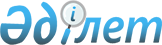 Ертіс аудандық 2018 - 2020 жылдарға арналған бюджеті туралыПавлодар облысы Ертіс аудандық мәслихатының 2017 жылғы 22 желтоқсандағы № 97-20-6 шешімі. Павлодар облысының Әділет департаментінде 2017 жылғы 29 желтоқсанда № 5775 болып тіркелді
      Қазақстан Республикасының 2008 жылғы 4 желтоқсандағы Бюджет кодексінің 75-бабы 2-тармағына, Қазақстан Республикасының 2001 жылғы 23 қаңтардағы "Қазақстан Республикасындағы жергілікті мемлекеттік басқару және өзін-өзі басқару туралы" Заңының 6-бабы 1-тармағының 1) тармақшасына сәйкес, Ертіс аудандық мәслихаты ШЕШІМ ҚАБЫЛДАДЫ:
      1. Ертіс аудандық 2018 - 2020 жылдарға арналған бюджеті 1, 2, 3-қосымшаларға сәйкес, соның ішінде 2018 жылға арналған, мына көлемдерге сәйкес бекітілсін:
      1) кірістер – 5 126 853 мың теңге, соның ішінде:
      салық түсімдері – 490 751 мың теңге;
      салық емес түсімдер – 17 670 мың теңге;
      негізгі капиталды сатудан түсетін түсімдер – 5 902 мың теңге;
      трансферттердің түсімі – 4 612 530 мың теңге;
      2) шығындар – 5 138 725 мың теңге;
      3) таза бюджеттік кредиттеу - 15 943 мың теңге;
      бюджеттік кредиттер - 25 256 мың тенге;
      бюджеттік кредиттерді өтеу - 9 313 мың теңге;
      4) қаржы активтерімен жасалатын операциялар бойынша сальдо - нөлге тең, соның ішінде:
      қаржы активтерді сатып алу - нөлге тең;
      5) бюджет тапшылығы (профициті) - -27 815 мың теңге;
      6) бюджет тапшылығын қаржыландыру (профицитін пайдалану) – 27 815 мың теңге.
      Ескерту. 1-тармаққа өзгерістер енгізілді - Павлодар облысы Ертіс аудандық мәслихатының 06.04.2018 № 123-24-6 (01.01.2018 бастап қолданысқа енгізіледі); 10.07.2018 № 133-28-6 (01.01.2018 бастап қолданысқа енгізіледі); 22.10.2018 № 144-31-6 (01.01.2018 бастап қолданысқа енгізіледі); 11.12.2018 № 151-33-6 (01.01.2018 бастап қолданысқа енгізіледі) шешімдерімен.


      2. Облыстық бюджеттен берілген 3 024 812 мың теңге сомасында субвенция көлемі 2018 жылға арналған Ертіс аудандық бюджетінде қарастырылсын.
      3. Ертіс аудандық 2018 - 2020 жылдарға арналған бюджетінде Ертіс аудандық бюджетінен берілетін бюджеттік субвенциялар көлемдері Ертіс ауылы бюджетке мына көлемдерде қарастырылсын:
      2018 жылға - 146 211 мың теңге;
      2019 жылға - 148 668 мың теңге;
      2020 жылға - 151 650 мың теңге.
      4. 2018 жылға арналған ауданның жергілікті атқарушы орган қорынан 2 130 мың теңге сомасында бекітілсін.
      Ескерту. 4-тармаққа өзгерістер енгізілді - Павлодар облысы Ертіс аудандық мәслихатының 06.04.2018 № 123-24-6 (01.01.2018 бастап қолданысқа енгізіледі); 22.10.2018 № 144-31-6 (01.01.2018 бастап қолданысқа енгізіледі); 11.12.2018 № 151-33-6 (01.01.2018 бастап қолданысқа енгізіледі) шешімдерімен.


      5. Қазақстан Республикасының 2005 жылғы 8 шілдедегі "Агроөнеркәсіптік кешенді және ауылдық аумақтарды дамытуды мемлекеттік реттеу туралы" Заңының 18-бабы 4-тармағына сәйкес азаматтық қызметші болып табылатын және ауылдық елдi мекендерде жұмыс iстейтiн денсаулық сақтау, әлеуметтiк қамсыздандыру, бiлiм беру, мәдениет, спорт және ветеринария саласындағы мамандарға, сондай-ақ жергілікті бюджеттерден қаржыландырылатын мемлекеттік ұйымдарда жұмыс істейтін аталған мамандарға қызметтiң осы түрлерiмен қалалық жағдайда айналысатын мамандардың мөлшерлемелерімен салыстырғанда жиырма бес пайызға жоғарылатылған айлықақылар мен тарифтiк мөлшерлемелер белгіленсін.
      6. 2018 жылға арналған жергілікті бюджетті орындалу процесінде секвестрге жатпайтын жергілікті бюджет бағдарламалардың тізімі осы шешімнің 4-қосымшасына сәйкес бекітілсін.
      7. 2018 жылы Ертіс аудандық бюджетінен қаржыландырылатын ауыл және ауылдық округтері жергілікті бюджеттік бағдарламаларының (бағдарламашалар) тізбесі осы шешімнің 5-қосымшасына сәйкес бекітілсін.
      8. 2018 жылға арналған жергілікті өзін-өзі басқару ұйымдарымен трансферттерді таратуды 6-қосымшасына сәйкес бекітілсін.
      9. Осы шешімнің орындалуын бақылау Ертіс аудандық мәслихатының бюджет, әлеуметтік саясат және заңдылық тұрақты комиссиясына жүктелсін.
      10. Осы шешім 2018 жылдың 1 қаңтарынан бастап қолданысқа енгізіледі. 2018 жылға арналған Ертіс ауданының бюджеті
(өзгерістермен)
      Ескерту. 1-қосымша жаңа редакцияда – Павлодар облысы Ертіс аудандық мәслихатының 11.12.2018 № 151-33-6 (01.01.2018 бастап қолданысқа енгізіледі) шешімімен. 2019 жылға арналған Ертіс ауданының бюджеті 2020 жылға арналған Ертіс ауданының бюджеті 2018 жылға жергілікті бюджетті орындалу процесінде секвестрге
жатпайтын жергілікті бюджеттік бағдарламалардың тізімі 2018 жылда Ертіс ауданы бюджетінен қаржыландырылатын ауыл мен ауылдық
округтердің бюджеттік бағдарламаларының (бағдарламашалар) тізімі 2018 жылға арналған жергілікті өзін-өзі басқару
органдарына берілетін трансферттердің бөлінуі
(өзгерістермен)
      Ескерту. 6-қосымша жаңа редакцияда – Павлодар облысы Ертіс аудандық мәслихатының 22.10.2018 № 144-31-6 (01.01.2018 бастап қолданысқа енгізіледі) шешімімен.
					© 2012. Қазақстан Республикасы Әділет министрлігінің «Қазақстан Республикасының Заңнама және құқықтық ақпарат институты» ШЖҚ РМК
				
      Сессия төрағасы

Б. Шингисов

      Ертіс аудандық

      мәслихатының хатшысы

Б. Шингисов
Ертіс аудандық мәслихатының
2017 жылғы 22 желтоқсандағы
№ 97-20-6 шешіміне
1-қосымшасы
Санаты
Санаты
Санаты
Санаты
Сома (мың теңге)
Сыныбы
Сыныбы
Сыныбы
Сома (мың теңге)
Iшкi сыныбы
Iшкi сыныбы
Сома (мың теңге)
Атауы
Сома (мың теңге)
1
2
3
4
5
1. Кірістер
5 126 853
1
Салықтық түсімдер
490 751
01
Табыс салығы
194 950
2
Жеке табыс салығы
194 950
03
Әлеуметтiк салық
162 151
1
Әлеуметтік салық
162 151
04
Меншiкке салынатын салықтар
91 155
1
Мүлiкке салынатын салықтар
59 682
3
Жер салығы
480
4
Көлiк құралдарына салынатын салық
20 893
5
Бірыңғай жер салығы
10 100
05
Тауарларға, жұмыстарға және қызметтерге салынатын iшкi салықтар
38 800
2
Акциздер
1 529
3
Табиғи және басқа ресурстарды пайдаланғаны үшiн түсетiн түсiмдер
28 965
4
Кәсiпкерлiк және кәсiби қызметтi жүргiзгенi үшiн алынатын алымдар
8 306
08
Заңдық мәнді іс-әрекеттерді жасағаны және (немесе) оған уәкілеттігі бар мемлекеттік органдар немесе лауазымды адамдар құжаттар бергені үшін алынатын міндетті төлемдер
3 695
1
Мемлекеттік баж
3 695
2
Салықтық емес түсiмдер
17 670
01
Мемлекеттік меншіктен түсетін кірістер
3 002
5
Мемлекет меншігіндегі мүлікті жалға беруден түсетін кірістер
2 989
7
Жеке тұлғаларға жергілікті бюджеттен берілген бюджеттік кредиттер бойынша сыйақылар
13
04
Мемлекеттік бюджеттен қаржыландырылатын, сондай-ақ Қазақстан Республикасы Ұлттық Банкінің бюджетінен (шығыстар сметасынан) қамтылатын және қаржыландырылатын мемлекеттік мекемелер салатын айыппұлдар, өсімпұлдар, санкциялар, өндіріп алулар
110
1
Мұнай секторы ұйымдарынан түсетін түсімдерді қоспағанда, мемлекеттік бюджеттен қаржыландырылатын, сондай-ақ Қазақстан Республикасы Ұлттық Банкінің бюджетінен (шығыстар сметасынан) қамтылатын және қаржыландырылатын мемлекеттік мекемелер салатын айыппұлдар, өсімпұлдар, санкциялар, өндіріп алулар
110
06
Басқа да салықтық емес түсiмдер
14 558
1
Басқа да салықтық емес түсiмдер
14 558
3
Негізгі капиталды сатудан түсетін түсімдер
5 902
01
Мемлекеттік мекемелерге бекітілген мемлекеттік мүлікті сату
5 574
1
Мемлекеттік мекемелерге бекітілген мемлекеттік мүлікті сату
5 574
03
Жердi және материалдық емес активтердi сату
328
1
Жерді сату
8
2
Материалдық емес активтерді сату
320
4
Трансферттердің түсімдері
4 612 530
02
Мемлекеттiк басқарудың жоғары тұрған органдарынан түсетiн трансферттер
4 612 530
2
Облыстық бюджеттен түсетiн трансферттер
4 612 530
Функционалдық топ
Функционалдық топ
Функционалдық топ
Функционалдық топ
Функционалдық топ
Сома (мың теңге)
Кіші функция
Кіші функция
Кіші функция
Кіші функция
Сома (мың теңге)
Бюджеттік бағдарламаның әкімшісі
Бюджеттік бағдарламаның әкімшісі
Бюджеттік бағдарламаның әкімшісі
Сома (мың теңге)
Бағдарлама
Бағдарлама
Сома (мың теңге)
Атауы
Сома (мың теңге)
1
2
3
4
5
6
2. Шығындар
5 138 725
01
Жалпы сипаттағы мемлекеттiк қызметтер
690 357
1
Мемлекеттiк басқарудың жалпы функцияларын орындайтын өкiлдi, атқарушы және басқа органдар
383 541
112
Аудан (облыстық маңызы бар қала) мәслихатының аппараты
24 848
001
Аудан (облыстық маңызы бар қала) мәслихатының қызметін қамтамасыз ету жөніндегі қызметтер
17 443
003
Мемлекеттік органның күрделі шығыстары
7 405
122
Аудан (облыстық маңызы бар қала) әкімінің аппараты
96 558
001
Аудан (облыстық маңызы бар қала) әкімінің қызметін қамтамасыз ету жөніндегі қызметтер
82 913
003
Мемлекеттік органның күрделі шығыстары
10 309
113
Жергілікті бюджеттерден берілетін ағымдағы нысаналы трансферттер
3 336
123
Қаладағы аудан, аудандық маңызы бар қала, кент, ауыл, ауылдық округ әкімінің аппараты
262 135
001
Қаладағы аудан, аудандық маңызы бар қаланың, кент, ауыл, ауылдық округ әкімінің қызметін қамтамасыз ету жөніндегі қызметтер
171 204
022
Мемлекеттік органның күрделі шығыстары
14 013
032
Ведомстволық бағыныстағы мемлекеттік мекемелерінің және ұйымдарының күрделі шығыстары
76 918
2
Қаржылық қызмет
49 674
452
Ауданның (облыстық маңызы бар қаланың) қаржы бөлімі
49 674
001
Ауданның (облыстық маңызы бар қаланың) бюджетін орындау және коммуналдық меншігін басқару саласындағы мемлекеттік саясатты іске асыру жөніндегі қызметтер
29 647
003
Салық салу мақсатында мүлікті бағалауды жүргізу
694
010
Жекешелендіру, коммуналдық меншікті басқару, жекешелендіруден кейінгі қызмет және осыған байланысты дауларды реттеу
1 600
018
Мемлекеттік органның күрделі шығыстары
2 991
028
Коммуналдық меншікке мүлікті сатып алу
14 742
5
Жоспарлау және статистикалық қызмет
17 453
453
Ауданның (облыстық маңызы бар қаланың) экономика және бюджеттік жоспарлау бөлімі
17 453
001
Экономикалық саясатты, мемлекеттік жоспарлау жүйесін қалыптастыру және дамыту саласындағы мемлекеттік саясатты іске асыру жөніндегі қызметтер
17 453
9
Жалпы сипаттағы өзге де мемлекеттiк қызметтер
239 689
454
Ауданның (облыстық маңызы бар қаланың) кәсіпкерлік және ауыл шаруашылығы бөлімі
23 278
001
Жергілікті деңгейде кәсіпкерлікті және ауыл шаруашылығын дамыту саласындағы мемлекеттік саясатты іске асыру жөніндегі қызметтер
23 278
458
Ауданның (облыстық маңызы бар қаланың) тұрғын үй-коммуналдық шаруашылығы, жолаушылар көлігі және автомобиль жолдары бөлімі
216 411
001
Жергілікті деңгейде тұрғын үй-коммуналдық шаруашылығы, жолаушылар көлігі және автомобиль жолдары саласындағы мемлекеттік саясатты іске асыру жөніндегі қызметтер
14 614
113
Жергілікті бюджеттерден берілетін ағымдағы нысаналы трансферттер
201 797
02
Қорғаныс
11 260
1
Әскери мұқтаждықтар
9 178
122
Аудан (облыстық маңызы бар қала) әкімінің аппараты
9 178
005
Жалпыға бірдей әскери міндетті атқару шеңберіндегі іс-шаралар
9 178
2
Төтенше жағдайлар жөнiндегi жұмыстарды ұйымдастыру
2 082
122
Аудан (облыстық маңызы бар қала) әкімінің аппараты
2 082
006
Аудан (облыстық маңызы бар қала) ауқымындағы төтенше жағдайлардың алдын алу және оларды жою
314
007
Аудандық (қалалық) ауқымдағы дала өрттерінің, сондай-ақ мемлекеттік өртке қарсы қызмет органдары құрылмаған елдi мекендерде өрттердің алдын алу және оларды сөндіру жөніндегі іс-шаралар
1 768
04
Бiлiм беру
2 301 951
1
Мектепке дейiнгi тәрбиелеу және оқыту
146 858
123
Қаладағы аудан, аудандық маңызы бар қала, кент, ауыл, ауылдық округ әкімінің аппараты
47 981
004
Мектепке дейінгі тәрбие ұйымдарының қызметін қамтамасыз ету
47 981
464
Ауданның (облыстық маңызы бар қаланың) білім бөлімі
98 877
040
Мектепке дейінгі білім беру ұйымдарында мемлекеттік білім беру тапсырысын іске асыру
98 877
2
Бастауыш, негізгі орта және жалпы орта білім беру
1 981 849
123
Қаладағы аудан, аудандық маңызы бар қала, кент, ауыл, ауылдық округ әкімінің аппараты
8 539
005
Ауылдық жерлерде балаларды мектепке дейін тегін алып баруды және кері алып келуді ұйымдастыру
8 539
464
Ауданның (облыстық маңызы бар қаланың) білім бөлімі
1 914 083
003
Жалпы білім беру
1 842 739
006
Балаларға қосымша білім беру
71 344
465
Ауданның (облыстық маңызы бар қаланың) дене шынықтыру және спорт бөлімі
59 227
017
Балалар мен жасөспірімдерге спорт бойынша қосымша білім беру
59 227
9
Бiлiм беру саласындағы өзге де қызметтер
173 244
464
Ауданның (облыстық маңызы бар қаланың) білім бөлімі
173 244
001
Жергілікті деңгейде білім беру саласындағы мемлекеттік саясатты іске асыру жөніндегі қызметтер
18 117
005
Ауданның (облыстық маңызы бар қаланың) мемлекеттік білім беру мекемелер үшін оқулықтар мен оқу-әдiстемелiк кешендерді сатып алу және жеткізу
33 782
007
Аудандық (қалалық) ауқымдағы мектеп олимпиадаларын және мектептен тыс іс-шараларды өткiзу
1 578
015
Жетім баланы (жетім балаларды) және ата-аналарының қамқорынсыз қалған баланы (балаларды) күтіп-ұстауға қамқоршыларға (қорғаншыларға) ай сайынғы ақшалай қаражат төлемі
10 520
022
Жетім баланы (жетім балаларды) және ата-анасының қамқорлығынсыз қалған баланы (балаларды) асырап алғаны үшін Қазақстан азаматтарына біржолғы ақша қаражатын төлеуге арналған төлемдер
181
067
Ведомстволық бағыныстағы мемлекеттік мекемелерінің және ұйымдарының күрделі шығыстары
107 908
068
Халықтың компьютерлік сауаттылығын арттыруды қамтамасыз ету
1 158
06
Әлеуметтiк көмек және әлеуметтiк қамсыздандыру
234 367
1
Әлеуметтiк қамсыздандыру
9 455
451
Ауданның (облыстық маңызы бар қаланың) жұмыспен қамту және әлеуметтік бағдарламалар бөлімі
8 109
005
Мемлекеттік атаулы әлеуметтік көмек
8 109
464
Ауданның (облыстық маңызы бар қаланың) білім бөлімі
1 346
030
Патронат тәрбиешілерге берілген баланы (балаларды) асырап бағу
1 346
2
Әлеуметтiк көмек
183 953
123
Қаладағы аудан, аудандық маңызы бар қала, кент, ауыл, ауылдық округ әкімінің аппараты
4 433
003
Мұқтаж азаматтарға үйінде әлеуметтік көмек көрсету
4 433
451
Ауданның (облыстық маңызы бар қаланың) жұмыспен қамту және әлеуметтік бағдарламалар бөлімі
179 520
002
Жұмыспен қамту бағдарламасы
93 162
004
Ауылдық жерлерде тұратын денсаулық сақтау, білім беру, әлеуметтік қамтамасыз ету, мәдениет, спорт және ветеринар мамандарына отын сатып алуға Қазақстан Республикасының заңнамасына сәйкес әлеуметтік көмек көрсету
 9 370
006
Тұрғын үй көмегі
217
007
Жергілікті өкілетті органдардың шешімі бойынша мұқтаж азаматтардың жекелеген топтарына әлеуметтік көмек
35 765
010
Үйден тәрбиеленіп оқытылатын мүгедек балаларды материалдық қамтамасыз ету
433
014
Мұқтаж азаматтарға үйде әлеуметтiк көмек көрсету
7 422
017
Мүгедектерді оңалту жеке бағдарламасына сәйкес, мұқтаж мүгедектерді міндетті гигиеналық құралдармен және ымдау тілі мамандарының қызмет көрсетуін, жеке көмекшілермен қамтамасыз ету
1 250
023
Жұмыспен қамту орталықтарының қызметін қамтамасыз ету
31 901
9
Әлеуметтiк көмек және әлеуметтiк қамтамасыз ету салаларындағы өзге де қызметтер
40 959
451
Ауданның (облыстық маңызы бар қаланың) жұмыспен қамту және әлеуметтік бағдарламалар бөлімі
40 959
001
Жергілікті деңгейде жұмыспен қамтуды қамтамасыз ету және халық үшін әлеуметтік бағдарламаларды іске асыру саласындағы мемлекеттік саясатты іске асыру жөніндегі қызметтер
27 556
011
Жәрдемақыларды және басқа да әлеуметтік төлемдерді есептеу, төлеу мен жеткізу бойынша қызметтерге ақы төлеу
380
050
Қазақстан Республикасында мүгедектердің құқықтарын қамтамасыз ету және өмір сүру сапасын жақсарту жөніндегі 2012 - 2018 жылдарға арналған іс-шаралар жоспарын іске асыру
6 145
054
Үкіметтік емес ұйымдарда мемлекеттік әлеуметтік тапсырысты орналастыру
6 878
07
Тұрғын үй-коммуналдық шаруашылық
946 020
1
Тұрғын үй шаруашылығы
128 178
123
Қаладағы аудан, аудандық маңызы бар қала, кент, ауыл, ауылдық округ әкімінің аппараты
11 396
007
Аудандық маңызы бар қаланың, кенттің, ауылдың, ауылдық округтің мемлекеттік тұрғын үй қорының сақталуын ұйымдастыру
11 396
458
Ауданның (облыстық маңызы бар қаланың) тұрғын үй-коммуналдық шаруашылығы, жолаушылар көлігі және автомобиль жолдары бөлімі
3 318
003
Мемлекеттік тұрғын үй қорын сақтауды ұйымдастыру
638
004
Азаматтардың жекелеген санаттарын тұрғын үймен қамтамасыз ету
2 680
472
Ауданның (облыстық маңызы бар қаланың) құрылыс, сәулет және қала құрылысы бөлімі
113 464
003
Коммуналдық тұрғын үй қорының тұрғын үйін жобалау және (немесе) салу, реконструкциялау
4 916
098
Коммуналдық тұрғын үй қорының тұрғын үйлерін сатып алу
108 548
2
Коммуналдық шаруашылық
803 537
123
Қаладағы аудан, аудандық маңызы бар қала, кент, ауыл, ауылдық округ әкімінің аппараты
15 781
014
Елді мекендерді сумен жабдықтауды ұйымдастыру
15 781
458
Ауданның (облыстық маңызы бар қаланың) тұрғын үй-коммуналдық шаруашылығы, жолаушылар көлігі және автомобиль жолдары бөлімі
13 802
012
Сумен жабдықтау және су бұру жүйесінің жұмыс істеуі
13 802
472
Ауданның (облыстық маңызы бар қаланың) құрылыс, сәулет және қала құрылысы бөлімі
773 954
005
Коммуналдық шаруашылығын дамыту
78 715
058
Елді мекендердегі сумен жабдықтау және су бұру жүйелерін дамыту
695 239
3
Елді мекендерді абаттандыру
14 305
123
Қаладағы аудан, аудандық маңызы бар қала, кент, ауыл, ауылдық округ әкімінің аппараты
13 412
008
Елді мекендердегі көшелерді жарықтандыру
11 104
009
Елді мекендердің санитариясын қамтамасыз ету
200
010
Жерлеу орындарын ұстау және туыстары жоқ адамдарды жерлеу
2 108
458
Ауданның (облыстық маңызы бар қаланың) тұрғын үй-коммуналдық шаруашылығы, жолаушылар көлігі және автомобиль жолдары бөлімі
893
016
Елдi мекендердiң санитариясын қамтамасыз ету
893
08
Мәдениет, спорт, туризм және ақпараттық кеңістiк
349 817
1
Мәдениет саласындағы қызмет
138 406
123
Қаладағы аудан, аудандық маңызы бар қала, кент, ауыл, ауылдық округ әкімінің аппараты
96 917
006
Жергілікті деңгейде мәдени-демалыс жұмыстарын қолдау
96 917
455
Ауданның (облыстық маңызы бар қаланың) мәдениет, тілдерді дамыту бөлімі
41 489
003
Мәдени-демалыс жұмысын қолдау
41 489
2
Спорт
80 353
465
Ауданның (облыстық маңызы бар қаланың) дене шынықтыру және спорт бөлімі
12 477
001
Жергіліктідеңгейдеденешынықтыружәнеспортсаласындағымемлекеттіксаясаттыіскеасыружөніндегіқызметтер
5 678
006
Аудандық (облыстық маңызы бар қалалық) деңгейде спорттық жарыстар өткiзу
4 553
007
Әртүрлi спорт түрлерi бойынша ауданның (облыстық маңызы бар қаланың) құрама командаларының мүшелерiн дайындау және олардың облыстық спорт жарыстарына қатысуы
1 246
032
Ведомстволық бағыныстағы мемлекеттік мекемелер мен ұйымдардың күрделі шығыстары
1 000
472
Ауданның (облыстық маңызы бар қаланың) құрылыс, сәулет және қала құрылысы бөлімі
67 876
008
Cпорт объектілерін дамыту
67 876
3
Ақпараттық кеңiстiк
77 409
455
Ауданның (облыстық маңызы бар қаланың) мәдениет, тілдерді дамыту бөлімі
57 429
006
Аудандық (қалалық) кiтапханалардың жұмыс iстеуi
55 838
007
Мемлекеттiк тiлдi және Қазақстан халқының басқа да тiлдерін дамыту
1 591
456
Ауданның (облыстық маңызы бар қаланың) ішкі саясат бөлімі
19 980
002
Мемлекеттік ақпараттық саясат жүргізу жөніндегі қызметтер
19 980
9
Мәдениет, спорт, туризм және ақпараттық кеңiстiктi ұйымдастыру жөнiндегi өзге де қызметтер
53 649
455
Ауданның (облыстық маңызы бар қаланың) мәдениет, тілдерді дамыту бөлімі
17 931
001
Жергілікті деңгейде тілдерді және мәдениетті дамыту саласындағы мемлекеттік саясатты іске асыру жөніндегі қызметтер
8931
032
Ведомстволық бағыныстағы мемлекеттік мекемелер мен ұйымдардың күрделі шығыстары
9 000
456
Ауданның (облыстық маңызы бар қаланың) ішкі саясат бөлімі
35 718
001
Жергілікті деңгейде ақпарат, мемлекеттілікті нығайту және азаматтардың әлеуметтік сенімділігін қалыптастыру саласында мемлекеттік саясатты іске асыру жөніндегі қызметтер
14 523
003
Жастар саясаты саласында іс-шараларды іске асыру
20 273
006
Мемлекеттік органның күрделі шығыстары
250
032
Ведомстволық бағыныстағы мемлекеттік мекемелер мен ұйымдардың күрделі шығыстары
672
10
Ауыл, су, орман, балық шаруашылығы, ерекше қорғалатын табиғи аумақтар, қоршаған ортаны және жануарлар дүниесін қорғау, жер қатынастары
155 672
1
Ауыл шаруашылығы
131 930
472
Ауданның (облыстық маңызы бар қаланың) құрылыс, сәулет және қала құрылысы бөлімі
65 607
010
Ауыл шаруашылығы объектілерін дамыту
65 607
473
Ауданның (облыстық маңызы бар қаланың) ветеринария бөлімі
66 323
001
Жергілікті деңгейде ветеринария саласындағы мемлекеттік саясатты іске асыру жөніндегі қызметтер
11 525
007
Қаңғыбас иттер мен мысықтарды аулауды және жоюды ұйымдастыру
1 500
010
Ауылшаруашылығы жануарларын сәйкестендіру жөніндегі іс-шараларды өткізу
1 671
011
Эпизоотияға қарсы іс-шаралар жүргізу
51 598
047
Жануарлардың саулығы мен адамның денсаулығына қауіп төндіретін, алып қоймай залалсыздандырылған (зарарсыздандырылған) және қайта өңделген жануарлардың, жануарлардан алынатын өнімдер мен шикізаттың құнын иелеріне өтеу
29
6
Жер қатынастары
14 297
463
Ауданның (облыстық маңызы бар қаланың) жер қатынастары бөлімі
14 297
001
Аудан (облыстық маңызы бар қала) аумағында жер қатынастарын реттеу саласындағы мемлекеттік саясатты іске асыру жөніндегі қызметтер
14 297
9
Ауыл, су, орман, балық шаруашылығы, қоршаған ортаны қорғау және жер қатынастары саласындағы басқа да қызметтер
9 445
453
Ауданның (облыстық маңызы бар қаланың) экономика және бюджеттік жоспарлау бөлімі
9 445
099
Мамандардың әлеуметтік көмек көрсетуі жөніндегі шараларды іске асыру
9 445
11
Өнеркәсіп, сәулет, қала құрылысы және құрылыс қызметі
30 497
2
Сәулет, қала құрылысы және құрылыс қызметі
30 497
472
Ауданның (облыстық маңызы бар қаланың) құрылыс, сәулет және қала құрылысы бөлімі
30 497
001
Жергілікті деңгейде құрылыс, сәулет және қала құрылысы саласындағы мемлекеттік саясатты іске асыру жөніндегі қызметтер
23 354
013
Аудан аумағында қала құрылысын дамытудың кешенді схемаларын, аудандық (облыстық) маңызы бар қалалардың, кенттердің және өзге де ауылдық елді мекендердің бас жоспарларын әзірлеу
6 743
015
Мемлекеттік органның күрделі шығыстары
400
12
Көлiк және коммуникация
103 450
1
Автомобиль көлiгi
93 164
123
Қаладағы аудан, аудандық маңызы бар қала, кент, ауыл, ауылдық округ әкімінің аппараты
66 076
013
Аудандық маңызы бар қалаларда, кенттерде, ауылдарда, ауылдық округтерде автомобиль жолдарының жұмыс істеуін қамтамасыз ету
5 850
045
Елді мекендер көшелеріндегі автомобиль жолдарын күрделі және орташа жөндеу
60 226
458
Ауданның (облыстық маңызы бар қаланың) тұрғын үй-коммуналдық шаруашылығы, жолаушылар көлігі және автомобиль жолдары бөлімі
27 088
023
Автомобиль жолдарының жұмыс істеуін қамтамасыз ету
9 741
045
Елді мекендер көшелеріндегі автомобиль жолдарын күрделі және орташа жөндеу
17 347
9
Көлiк және коммуникациялар саласындағы өзге де қызметтер
10 286
458
Ауданның (облыстық маңызы бар қаланың) тұрғын үй-коммуналдық шаруашылығы, жолаушылар көлігі және автомобиль жолдары бөлімі
10 286
037
Әлеуметтік маңызы бар қалалық (ауылдық), қала маңындағы және ауданішілік қатынастар бойынша жолаушылар тасымалдарын субсидиялау
10 286
13
Басқалар
8 971
3
Кәсiпкерлiк қызметтi қолдау және бәсекелестікті қорғау
6 841
472
Ауданның (облыстық маңызы бар қаланың) құрылыс, сәулет және қала құрылысы бөлімі
6 841
026
"Бизнестің жол картасы - 2020" бизнесті қолдау мен дамытудың мемлекеттік бағдарламасы шеңберінде индустриялық инфрақұрылымды дамыту
6 841
9
Басқалар
2 130
452
Ауданның (облыстық маңызы бар қаланың) қаржы бөлімі
2 130
012
Ауданның (облыстық маңызы бар қаланың) жергілікті атқарушы органының резерві
2 130
14
Борышқа қызмет көрсету
13
1
Борышқа қызмет көрсету
13
452
Ауданның (облыстық маңызы бар қаланың) қаржы бөлімі
13
013
Жергілікті атқарушы органдардың облыстық бюджеттен қарыздар бойынша сыйақылар мен өзге де төлемдерді төлеу бойынша борышына қызмет көрсету
13
15
Трансферттер
306 350
1
Трансферттер
306 350
452
Ауданның (облыстық маңызы бар қаланың) қаржы бөлімі
306 350
006
Пайдаланылмаған (толық пайдаланылмаған) нысаналы трансферттерді қайтару
35
024
Заңнаманы өзгертуге байланысты жоғары тұрған бюджеттің шығындарын өтеуге төменгі тұрған бюджеттен ағымдағы нысаналы трансферттер
125 318
038
Субвенциялар
146 211
051
Жергілікті өзін-өзі басқару органдарына берілетін трансферттер
34 786
3. Таза бюджеттік кредиттеу
15 943
Бюджеттік кредиттер
25 256
10
Ауыл, су, орман, балық шаруашылығы, ерекше қорғалатын табиғи аумақтар, қоршаған ортаны және жануарлар дүниесін қорғау, жер қатынастары
25 256
9
Ауыл, су, орман, балық шаруашылығы, қоршаған ортаны қорғау және жер қатынастары саласындағы басқа да қызметтер
25 256
453
Ауданның (облыстық маңызы бар қаланың) экономика және бюджеттік жоспарлау бөлімі
25 256
006
Мамандарды әлеуметтік қолдау шараларын іске асыру үшін бюджеттік кредиттер
25 256
Бюджеттік кредиттерді өтеу
9 313
5
Бюджеттік кредиттерді өтеу
9 313
01
Бюджеттік кредиттерді өтеу
9 313
1
Мемлекеттік бюджеттен берілген бюджеттік кредиттерді өтеу
9 313
4. Қаржы активтерімен жасалатын операциялар бойынша сальдо
0
5. Бюджет тапшылығы (профициті)
-27 815
6. Бюджет тапшылығын қаржыландыру (профицитін пайдалану)
27 815Ертіс аудандық мәслихатының
2017 жылғы 22 желтоқсандағы
№ 97-20-6 шешіміне
2-қосымшасы
Санаты
Санаты
Санаты
Санаты
Сома (мың теңге)
Сыныбы
Сыныбы
Сыныбы
Сома (мың теңге)
Iшкi сыныбы
Iшкi сыныбы
Сома (мың теңге)
Атауы
Сома (мың теңге)
1
2
3
4
5
1. Кірістер
3 594 483
1
Салықтық түсімдер
514 837
01
Табыс салығы
197 612
2
Жеке табыс салығы
197 612
03
Әлеуметтiк салық
168 178
1
Әлеуметтік салық
168 178
04
Меншiкке салынатын салықтар
102 441
1
Мүлiкке салынатын салықтар
66 849
3
Жер салығы
589
4
Көлiк құралдарына салынатын салық
25 803
5
Бірыңғай жер салығы
9 200
05
Тауарларға, жұмыстарға және қызметтерге салынатын iшкi салықтар
42 867
2
Акциздер
1 636
3
Табиғи және басқа ресурстарды пайдаланғаны үшiн түсетiн түсiмдер
30 992
4
Кәсiпкерлiк және кәсiби қызметтi жүргiзгенi үшiн алынатын алымдар
10 239
08
Заңдық мәнді іс-әрекеттерді жасағаны және (немесе) оған уәкілеттігі бар мемлекеттік органдар немесе лауазымды адамдар құжаттар бергені үшін алынатын міндетті төлемдер
3 739
1
Мемлекеттік баж
3 739
2
Салықтық емес түсiмдер
8 720
01
Мемлекеттік меншіктен түсетін кірістер
3 200
5
Мемлекет меншігіндегі мүлікті жалға беруден түсетін кірістер
3 190
7
Жеке тұлғаларға жергілікті бюджеттен берілген бюджеттік кредиттер бойынша сыйақылар
10
04
Мемлекеттік бюджеттен қаржыландырылатын, сондай-ақ Қазақстан Республикасы Ұлттық Банкінің бюджетінен (шығыстар сметасынан) қамтылатын және қаржыландырылатын мемлекеттік мекемелер салатын айыппұлдар, өсімпұлдар, санкциялар, өндіріп алулар
120
1
Мұнай секторы ұйымдарынан түсетін түсімдерді қоспағанда, мемлекеттік бюджеттен қаржыландырылатын, сондай-ақ Қазақстан Республикасы Ұлттық Банкінің бюджетінен (шығыстар сметасынан) қамтылатын және қаржыландырылатын мемлекеттік мекемелер салатын айыппұлдар, өсімпұлдар, санкциялар, өндіріп алулар
120
06
Басқа да салықтық емес түсiмдер
5 400
1
Басқа да салықтық емес түсiмдер
5 400
3
Негізгі капиталды сатудан түсетін түсімдер
1 350
01
Мемлекеттік мекемелерге бекітілген мемлекеттік мүлікті сату
1 030
1
Мемлекеттік мекемелерге бекітілген мемлекеттік мүлікті сату
1 030
03
Жердi және материалдық емес активтердi сату
320
2
Материалдық емес активтерді сату
320
4
Трансферттердің түсімдері
3 069 576
02
Мемлекеттiк басқарудың жоғары тұрған органдарынан түсетiн трансферттер
3 069 576
2
Облыстық бюджеттен түсетiн трансферттер
3 069 576
Функционалдық топ
Функционалдық топ
Функционалдық топ
Функционалдық топ
Функционалдық топ
Сома (мың теңге)
Кіші функция
Кіші функция
Кіші функция
Кіші функция
Сома (мың теңге)
Бюджеттік бағдарламаның әкімшісі
Бюджеттік бағдарламаның әкімшісі
Бюджеттік бағдарламаның әкімшісі
Сома (мың теңге)
Бағдарлама
Бағдарлама
Сома (мың теңге)
Атауы
Сома (мың теңге)
1
2
3
4
5
6
2. Шығындар
3 594 483
01
Жалпы сипаттағы мемлекеттiк қызметтер
465 849
1
Мемлекеттiк басқарудың жалпы функцияларын орындайтын өкiлдi, атқарушы және басқа органдар
381 701
112
Аудан (облыстық маңызы бар қала) мәслихатының аппараты
17 427
001
Аудан (облыстық маңызы бар қала) мәслихатының қызметін қамтамасыз ету жөніндегі қызметтер
17 427
122
Аудан (облыстық маңызы бар қала) әкімінің аппараты
92 215
001
Аудан (облыстық маңызы бар қала) әкімінің қызметін қамтамасыз ету жөніндегі қызметтер
92 215
003
Мемлекеттік органның күрделі шығыстары
10 000
123
Қаладағы аудан, аудандық маңызы бар қала, кент, ауыл, ауылдық округ әкімінің аппараты
272 059
001
Қаладағы аудан, аудандық маңызы бар қаланың, кент, ауыл, ауылдық округ әкімінің қызметін қамтамасыз ету жөніндегі қызметтер
167 059
022
Мемлекеттік органның күрделі шығыстары
15 000
032
Ведомстволық бағыныстағы мемлекеттік мекемелерінің және ұйымдарының күрделі шығыстары
90 000
2
Қаржылық қызмет
28 201
452
Ауданның (облыстық маңызы бар қаланың) қаржы бөлімі
28 201
001
Ауданның (облыстық маңызы бар қаланың) бюджетін орындау және коммуналдық меншігін басқару саласындағы мемлекеттік саясатты іске асыру жөніндегі қызметтер
27 256
010
Жекешелендіру, коммуналдық меншікті басқару, жекешелендіруден кейінгі қызмет және осыған байланысты дауларды реттеу
945
5
Жоспарлау және статистикалық қызмет
17 760
453
Ауданның (облыстық маңызы бар қаланың) экономика және бюджеттік жоспарлау бөлімі
17 760
001
Экономикалық саясатты, мемлекеттік жоспарлау жүйесін қалыптастыру және дамыту саласындағы мемлекеттік саясатты іске асыру жөніндегі қызметтер
17 760
9
Жалпы сипаттағы өзге де мемлекеттiк қызметтер
38 187
454
Ауданның (облыстық маңызы бар қаланың) кәсіпкерлік және ауыл шаруашылығы бөлімі
23 919
001
Жергілікті деңгейде кәсіпкерлікті және ауылшаруашылығын дамыту саласындағы мемлекеттік саясатты іске асыру жөніндегі қызметтер
23 919
458
Ауданның (облыстық маңызы бар қаланың) тұрғын үй-коммуналдық шаруашылығы, жолаушылар көлігі және автомобиль жолдары бөлімі
14 268
001
Жергілікті деңгейде тұрғын үй-коммуналдық шаруашылығы, жолаушылар көлігі және автомобиль жолдары саласындағы мемлекеттік саясатты іске асыру жөніндегі қызметтер
14 268
02
Қорғаныс
10 124
1
Әскери мұқтаждықтар
8 043
122
Аудан (облыстық маңызы бар қала) әкімінің аппараты
8 043
005
Жалпыға бірдей әскери міндетті атқару шеңберіндегі іс-шаралар
8 043
2
Төтенше жағдайлар жөнiндегi жұмыстарды ұйымдастыру
2 081
122
Аудан (облыстық маңызы бар қала) әкімінің аппараты
2 081
007
Аудандық (қалалық) ауқымдағы дала өрттерінің, сондай-ақ мемлекеттік өртке қарсы қызмет органдары құрылмаған елдi мекендерде өрттердің алдын алу және оларды сөндіру жөніндегі іс-шаралар
2 081
04
Бiлiм беру
2 240 407
1
Мектепке дейiнгi тәрбиелеу және оқыту
145 069
123
Қаладағы аудан, аудандық маңызы бар қала, кент, ауыл, ауылдық округ әкімінің аппараты
48 756
004
Мектепке дейінгі тәрбие ұйымдарының қызметін қамтамасыз ету
48 756
464
Ауданның (облыстық маңызы бар қаланың) білім бөлімі
96 313
040
Мектепке дейінгі білім беру ұйымдарында мемлекеттік білім беру тапсырысын іске асыру
96 313
2
Бастауыш, негізгі орта және жалпы орта білім беру
1 938 973
123
Қаладағы аудан, аудандық маңызы бар қала, кент, ауыл, ауылдық округ әкімінің аппараты
3 445
005
Ауылдық жерлерде балаларды мектепке дейін тегін алып баруды және кері алып келуді ұйымдастыру
3 445
464
Ауданның (облыстық маңызы бар қаланың) білім бөлімі
1 874 801
003
Жалпы білім беру
1 800 726
006
Балаларға қосымша білім беру
74 075
465
Ауданның (облыстық маңызы бар қаланың) дене шынықтыру және спорт бөлімі
60 727
017
Балалар мен жасөспірімдерге спорт бойынша қосымша білім беру
60 727
9
Бiлiм беру саласындағы өзге де қызметтер
156 365
464
Ауданның (облыстық маңызы бар қаланың) білім бөлімі
156 365
001
Жергілікті деңгейде білім беру саласындағы мемлекеттік саясатты іске асыру жөніндегі қызметтер
16 007
005
Ауданның (облыстық маңызы бар қаланың) мемлекеттік білім беру мекемелер үшін оқулықтар мен оқу-әдiстемелiк кешендерді сатып алу және жеткізу
25 000
007
Аудандық (қалалық) ауқымдағы мектеп олимпиадаларын және мектептен тыс іс-шараларды өткiзу
1 657
015
Жетім баланы (жетім балаларды) және ата-аналарының қамқорынсыз қалған баланы (балаларды) күтіп-ұстауға қамқоршыларға (қорғаншыларға) ай сайынғы ақшалай қаражат төлемі
11 046
067
Ведомстволық бағыныстағы мемлекеттік мекемелерінің және ұйымдарының күрделі шығыстары
102 655
06
Әлеуметтiк көмек және әлеуметтiк қамсыздандыру
172 241
1
Әлеуметтiк қамсыздандыру
5 844
451
Ауданның (облыстық маңызы бар қаланың) жұмыспен қамту және әлеуметтік бағдарламалар бөлімі
4 680
005
Мемлекеттік атаулы әлеуметтік көмек
4 680
464
Ауданның (облыстық маңызы бар қаланың) білім бөлімі
1 164
030
Патронат тәрбиешілерге берілген баланы (балаларды) асырап бағу
1164
2
Әлеуметтiк көмек
132 979
123
Қаладағы аудан, аудандық маңызы бар қала, кент, ауыл, ауылдық округ әкімінің аппараты
5 308
003
Мұқтаж азаматтарға үйінде әлеуметтік көмек көрсету
5 308
451
Ауданның (облыстық маңызы бар қаланың) жұмыспен қамту және әлеуметтік бағдарламалар бөлімі
127 671
002
Жұмыспен қамту бағдарламасы
35 487
004
Ауылдық жерлерде тұратын денсаулық сақтау, білім беру, әлеуметтік қамтамасыз ету, мәдениет, спорт және ветеринар мамандарына отын сатып алуға Қазақстан Республикасының заңнамасына сәйкес әлеуметтік көмек көрсету
5 329
006
Тұрғын үй көмегі
382
007
Жергілікті өкілетті органдардың шешімі бойынша мұқтаж азаматтардың жекелеген топтарына әлеуметтік көмек
47 154
010
Үйден тәрбиеленіп оқытылатын мүгедек балаларды материалдық қамтамасыз ету
597
014
Мұқтаж азаматтарға үйде әлеуметтiк көмек көрсету
7 677
017
Мүгедектерді оңалту жеке бағдарламасына сәйкес, мұқтаж мүгедектерді міндетті гигиеналық құралдармен және ымдау тілі мамандарының қызмет көрсетуін, жеке көмекшілермен қамтамасыз ету
4 934
023
Жұмыспен қамту орталықтарының қызметін қамтамасыз ету
26 111
9
Әлеуметтiк көмек және әлеуметтiк қамтамасыз ету салаларындағы өзге де қызметтер
33 418
451
Ауданның (облыстық маңызы бар қаланың) жұмыспен қамту және әлеуметтік бағдарламалар бөлімі
33 418
001
Жергілікті деңгейде жұмыспен қамтуды қамтамасыз ету және халық үшін әлеуметтік бағдарламаларды іске асыру саласындағы мемлекеттік саясатты іске асыру жөніндегі қызметтер
27 554
011
Жәрдемақыларды және басқа да әлеуметтік төлемдерді есептеу, төлеу мен жеткізу бойынша қызметтерге ақы төлеу
864
054
Үкіметтік емес ұйымдарда мемлекеттік әлеуметтік тапсырысты орналастыру
5 000
07
Тұрғын үй-коммуналдық шаруашылық
38 105
1
Тұрғын үй шаруашылығы
11 000
458
Ауданның (облыстық маңызы бар қаланың) тұрғын үй-коммуналдық шаруашылығы, жолаушылар көлігі және автомобиль жолдары бөлімі
5 000
004
Азаматтардың жекелеген санаттарын тұрғын үймен қамтамасыз ету
 5 000
472
Ауданның (облыстық маңызы бар қаланың) құрылыс, сәулет және қала құрылысы бөлімі
6 000
003
Коммуналдық тұрғын үй қорының тұрғын үйін жобалау және (немесе) салу, реконструкциялау
6 000
2
Коммуналдық шаруашылық
13 226
123
Қаладағы аудан, аудандық маңызы бар қала, кент, ауыл, ауылдық округ әкімінің аппараты
13 226
014
Елді мекендерді сумен жабдықтауды ұйымдастыру
13 226
3
Елді мекендерді абаттандыру
13 879
123
Қаладағы аудан, аудандық маңызы бар қала, кент, ауыл, ауылдық округ әкімінің аппараты
13 879
008
Елді мекендердегі көшелерді жарықтандыру
13 879
08
Мәдениет, спорт, туризм және ақпараттық кеңістiк
275 176
1
Мәдениет саласындағы қызмет
142 452
123
Қаладағы аудан, аудандық маңызы бар қала, кент, ауыл, ауылдық округ әкімінің аппараты
97 281
006
Жергілікті деңгейде мәдени-демалыс жұмыстарын қолдау
97 281
455
Ауданның (облыстық маңызы бар қаланың) мәдениет, тілдерді дамыту бөлімі
45 171
003
Мәдени-демалыс жұмысын қолдау
45 171
2
Спорт
12 903
465
Ауданның (облыстық маңызы бар қаланың) дене шынықтыру және спорт бөлімі
12 903
001
Жергілікті деңгейде денешынықтыру және спорт саласындағы мемлекеттік саясатты іске асыру жөніндегі қызметтер
6 341
006
Аудандық (облыстық маңызы бар қалалық) деңгейде спорттық жарыстар өткiзу
5 096
007
Әртүрлi спорт түрлерi бойыншаауданның (облыстық маңызы бар қаланың) құрама командаларының мүшелерiн дайындау және олардың облыстық спорт жарыстарына қатысуы
1 466
3
Ақпараттық кеңiстiк
72 416
455
Ауданның (облыстық маңызы бар қаланың) мәдениет, тілдерді дамыту бөлімі
55 424
006
Аудандық (қалалық) кiтапханалардың жұмыс iстеуi
54 278
007
Мемлекеттiк тiлдi және Қазақстан халқының басқа да тiлдерін дамыту
1 146
456
Ауданның (облыстық маңызы бар қаланың) ішкі саясат бөлімі
16 992
002
Мемлекеттік ақпараттық саясат жүргізу жөніндегі қызметтер
16 992
9
Мәдениет, спорт, туризм және ақпараттық кеңiстiктi ұйымдастыру жөнiндегi өзге де қызметтер
47 405
455
Ауданның (облыстық маңызы бар қаланың) мәдениет, тілдерді дамыту бөлімі
8 603
001
Жергілікті деңгейде тілдерді және мәдениетті дамыту саласындағы мемлекеттік саясатты іске асыру жөніндегі қызметтер
8 603
456
Ауданның (облыстық маңызы бар қаланың) ішкі саясат бөлімі
38 802
001
Жергілікті деңгейде ақпарат, мемлекеттілікті нығайту және азаматтардың әлеуметтік сенімділігін қалыптастыру саласында мемлекеттік саясатты іске асыру жөніндегі қызметтер
18 216
003
Жастар саясаты саласында іс-шараларды іске асыру
20 586
10
Ауыл, су, орман, балық шаруашылығы, ерекше қорғалатын табиғи аумақтар, қоршаған ортаны және жануарлар дүниесін қорғау, жер қатынастары
90 458
1
Ауыл шаруашылығы
66 514
473
Ауданның (облыстық маңызы бар қаланың) ветеринария бөлімі
66 514
001
Жергілікті деңгейде ветеринария саласындағы мемлекеттік саясатты іске асыру жөніндегі қызметтер
11 938
007
Қаланы және елді мекендерді абаттандыруды дамыту
2 000
010
Ауылшаруашылығы жануарларын сәйкестендіру жөніндегі іс-шараларды өткізу
1 800
011
Эпизоотияға қарсы іс-шаралар жүргізу
50 776
6
Жер қатынастары
14 073
463
Ауданның (облыстық маңызы бар қаланың) жер қатынастары бөлімі
14 073
001
Аудан (облыстық маңызы бар қала) аумағында жер қатынастарын реттеу саласындағы мемлекеттік саясатты іске асыру жөніндегі қызметтер
14 073
9
Ауыл, су, орман, балық шаруашылығы, қоршаған ортаны қорғау және жер қатынастары саласындағы басқа да қызметтер
9 871
453
Ауданның (облыстық маңызы бар қаланың) экономика және бюджеттік жоспарлау бөлімі
9 871
099
Мамандардың әлеуметтік көмек көрсетуі жөніндегі шараларды іске асыру
9 871
11
Өнеркәсіп, сәулет, қала құрылысы және құрылыс қызметі
11 671
2
Сәулет, қала құрылысы және құрылыс қызметі
11 671
472
Ауданның (облыстық маңызы бар қаланың) құрылыс, сәулет және қала құрылысы бөлімі
11 671
001
Жергілікті деңгейде құрылыс, сәулет және қала құрылысы саласындағы мемлекеттік саясатты іске асыру жөніндегі қызметтер
11 671
12
Көлiк және коммуникация
99 750
1
Автомобиль көлiгi
88 462
123
Қаладағы аудан, аудандық маңызы бар қала, кент, ауыл, ауылдық округ әкімінің аппараты
31 142
013
Аудандық маңызы бар қалаларда, кенттерде, ауылдарда, ауылдық округтерде автомобиль жолдарының жұмыс істеуін қамтамасыз ету
6 142
045
Елді мекендер көшелеріндегі автомобиль жолдарын күрделі және орташа жөндеу
25 000
458
Ауданның (облыстық маңызы бар қаланың) тұрғын үй-коммуналдық шаруашылығы, жолаушылар көлігі және автомобиль жолдары бөлімі
57 320
023
Автомобиль жолдарының жұмыс істеуін қамтамасыз ету
25 204
045
Елді мекендер көшелеріндегі автомобиль жолдарын күрделі және орташа жөндеу
32 116
9
Көлiк және коммуникациялар саласындағы өзге де қызметтер
11 288
458
Ауданның (облыстық маңызы бар қаланың) тұрғын үй-коммуналдық шаруашылығы, жолаушылар көлігі және автомобиль жолдары бөлімі
11 288
037
Әлеуметтік маңызы бар қалалық (ауылдық), қала маңындағы және ауданішілік қатынастар бойынша жолаушылар тасымалдарын субсидиялау
11 288
13
Басқалар
11 447
9
Басқалар
11 447
452
Ауданның (облыстық маңызы бар қаланың) қаржы бөлімі
11 447
012
Ауданның (облыстық маңызы бар қаланың) жергілікті атқарушы органының резерві
11 447
14
Борышқа қызмет көрсету
11
1
Борышқа қызмет көрсету
11
452
Ауданның (облыстық маңызы бар қаланың) қаржы бөлімі
11
013
Жергілікті атқарушы органдардың облыстық бюджеттен қарыздар бойынша сыйақылар мен өзге де төлемдерді төлеу бойынша борышына қызмет көрсету
11
15
Трансферттер
179 244
1
Трансферттер
179 244
452
Ауданның (облыстық маңызы бар қаланың) қаржы бөлімі
179 244
038
Субвенциялар
148 668
051
Жергілікті өзін-өзі басқару органдарына берілетін трансферттер
30 576
3. Таза бюджеттік кредиттеу
-8 629
Бюджеттік кредиттер
0
Бюджеттік кредиттерді өтеу
8 629
5
Бюджеттік кредиттерді өтеу
8 629
01
Бюджеттік кредиттерді өтеу
8 629
1
Мемлекеттік бюджеттен берілген бюджеттік кредиттерді өтеу
8 629
4. Қаржы активтерімен жасалатын операциялар бойынша сальдо
0
5. Бюджет тапшылығы (профициті)
6. Бюджет тапшылығын қаржыландыру (профицитін пайдалану)
-8 629Ертіс аудандық мәслихатының
2017 жылғы 22 желтоқсандағы
№ 97-20-6 шешіміне
3-қосымшасы
Санаты
Санаты
Санаты
Санаты
Сома (мың теңге)
Сыныбы
Сыныбы
Сыныбы
Сома (мың теңге)
Iшкi сыныбы
Iшкi сыныбы
Сома (мың теңге)
Атауы
Сома (мың теңге)
1
2
3
4
5
1. Кірістер
3 615 632
1
Салықтық түсімдер
533 965
01
Табыс салығы
202 183
2
Жеке табыс салығы
202 183
03
Әлеуметтiк салық
173 224
1
Әлеуметтік салық
173 224
04
Меншiкке салынатын салықтар
108 689
1
Мүлiкке салынатын салықтар
70 228
3
Жер салығы
706
4
Көлiк құралдарына салынатын салық
28 455
5
Бірыңғай жер салығы
9 300
05
Тауарларға, жұмыстарға және қызметтерге салынатын iшкi салықтар
45 868
2
Акциздер
 1 750
3
Табиғи және басқа ресурстарды пайдаланғаны үшiн түсетiн түсiмдер
33 162
4
Кәсiпкерлiк және кәсiби қызметтi жүргiзгенi үшiн алынатын алымдар
10 956
08
Заңдық мәнді іс-әрекеттерді жасағаны және (немесе) оған уәкілеттігі бар мемлекеттік органдар немесе лауазымды адамдар құжаттар бергені үшін алынатын міндетті төлемдер
4 001
1
Мемлекеттік баж
4 001
2
Салықтық емес түсiмдер
9 230
01
Мемлекеттік меншіктен түсетін кірістер
3 400
5
Мемлекет меншігіндегі мүлікті жалға беруден түсетін кірістер
3 389
7
Жеке тұлғаларға жергілікті бюджеттен берілген бюджеттік кредиттер бойынша сыйақылар
11
04
Мемлекеттік бюджеттен қаржыландырылатын, сондай-ақ Қазақстан Республикасы Ұлттық Банкінің бюджетінен (шығыстар сметасынан) қамтылатын және қаржыландырылатын мемлекеттік мекемелер салатын айыппұлдар, өсімпұлдар, санкциялар, өндіріп алулар
130
1
Мұнай секторы ұйымдарынан түсетін түсімдерді қоспағанда, мемлекеттік бюджеттен қаржыландырылатын, сондай-ақ Қазақстан Республикасы Ұлттық Банкінің бюджетінен (шығыстар сметасынан) қамтылатын және қаржыландырылатын мемлекеттік мекемелер салатын айыппұлдар, өсімпұлдар, санкциялар, өндіріп алулар
130
06
Басқа да салықтық емес түсiмдер
5 700
1
Басқа да салықтық емес түсiмдер
5 700
3
Негізгі капиталды сатудан түсетін түсімдер
1 350
01
Мемлекеттік мекемелерге бекітілген мемлекеттік мүлікті сату
1 030
1
Мемлекеттік мекемелерге бекітілген мемлекеттік мүлікті сату
1 030
03
Жердi және материалдық емес активтердi сату
320
2
Материалдық емес активтерді сату
320
4
Трансферттердің түсімдері
3 071 087
02
Мемлекеттiк басқарудың жоғары тұрған органдарынан түсетiн трансферттер
3 071 087
2
Облыстық бюджеттен түсетiн трансферттер
3 071 087
Функционалдық топ
Функционалдық топ
Функционалдық топ
Функционалдық топ
Функционалдық топ
Сома (мың теңге)
Кіші функция
Кіші функция
Кіші функция
Кіші функция
Сома (мың теңге)
Бюджеттік бағдарламаның әкімшісі
Бюджеттік бағдарламаның әкімшісі
Бюджеттік бағдарламаның әкімшісі
Сома (мың теңге)
Бағдарлама
Бағдарлама
Сома (мың теңге)
Атауы
Сома (мың теңге)
1
2
3
4
5
6
2. Шығындар
3 615 632
01
Жалпы сипаттағы мемлекеттiк қызметтер
454 333
1
Мемлекеттiк басқарудың жалпы функцияларын орындайтын өкiлдi, атқарушы және басқа органдар
367 979
112
Аудан (облыстық маңызы бар қала) мәслихатының аппараты
17 568
001
Аудан (облыстық маңызы бар қала) мәслихатының қызметін қамтамасыз ету жөніндегі қызметтер
17 568
122
Аудан (облыстық маңызы бар қала) әкімінің аппараты
83 329
001
Аудан (облыстық маңызы бар қала) әкімінің қызметін қамтамасыз ету жөніндегі қызметтер
83 329
123
Қаладағы аудан, аудандық маңызы бар қала, кент, ауыл, ауылдық округ әкімінің аппараты
267 082
001
Қаладағы аудан, аудандық маңызы бар қаланың, кент, ауыл, ауылдық округ әкімінің қызметін қамтамасыз ету жөніндегі қызметтер
167 082
032
Ведомстволық бағыныстағы мемлекеттік мекемелерінің және ұйымдарының күрделі шығыстары
100 000
2
Қаржылық қызмет
29 962
452
Ауданның (облыстық маңызы бар қаланың) қаржы бөлімі
29 962
001
Ауданның (облыстық маңызы бар қаланың) бюджетін орындау және коммуналдық меншігін басқару саласындағы мемлекеттік саясатты іске асыру жөніндегі қызметтер
28 979
010
Жекешелендіру, коммуналдық меншікті басқару, жекешелендіруден кейінгі қызмет және осыған байланысты дауларды реттеу
983
5
Жоспарлау және статистикалық қызмет
17 901
453
Ауданның (облыстық маңызы бар қаланың) экономика және бюджеттік жоспарлау бөлімі
17 901
001
Экономикалық саясатты, мемлекеттік жоспарлау жүйесін қалыптастыру және дамыту саласындағы мемлекеттік саясатты іске асыру жөніндегі қызметтер
17 901
9
Жалпы сипаттағы өзге де мемлекеттiк қызметтер
38 491
454
Ауданның (облыстық маңызы бар қаланың) кәсіпкерлік және ауыл шаруашылығы бөлімі
24 115
001
Жергілікті деңгейде кәсіпкерлікті және ауылшаруашылығын дамыту саласындағы мемлекеттік саясатты іске асыру жөніндегі қызметтер
24 115
458
Ауданның (облыстық маңызы бар қаланың) тұрғын үй-коммуналдық шаруашылығы, жолаушылар көлігі және автомобиль жолдары бөлімі
14 376
001
Жергілікті деңгейде тұрғын үй-коммуналдық шаруашылығы, жолаушылар көлігі және автомобиль жолдары саласындағы мемлекеттік саясатты іске асыру жөніндегі қызметтер
14 376
02
Қорғаныс
10 441
1
Әскери мұқтаждықтар
8 331
122
Аудан (облыстық маңызы бар қала) әкімінің аппараты
8 331
005
Жалпыға бірдей әскери міндетті атқару шеңберіндегі іс-шаралар
8 331
2
Төтенше жағдайлар жөнiндегi жұмыстарды ұйымдастыру
2 110
122
Аудан (облыстық маңызы бар қала) әкімінің аппараты
2 110
007
Аудандық (қалалық) ауқымдағы дала өрттерінің, сондай-ақ мемлекеттік өртке қарсы қызмет органдары құрылмаған елдi мекендерде өрттердің алдын алу және оларды сөндіру жөніндегі іс-шаралар
2 110
04
Бiлiм беру
2 194 993
1
Мектепке дейiнгi тәрбиелеу және оқыту
154 297
123
Қаладағы аудан, аудандық маңызы бар қала, кент, ауыл, ауылдық округ әкімінің аппараты
53 914
004
Мектепке дейінгі тәрбие ұйымдарының қызметін қамтамасыз ету
53 914
464
Ауданның (облыстық маңызы бар қаланың) білім бөлімі
100 383
040
Мектепке дейінгі білім беру ұйымдарында мемлекеттік білім беру тапсырысын іске асыру
100 383
2
Бастауыш, негізгі орта және жалпы орта білім беру
1 989 374
123
Қаладағы аудан, аудандық маңызы бар қала, кент, ауыл, ауылдық округ әкімінің аппараты
3 597
005
Ауылдық жерлерде балаларды мектепке дейін тегін алып баруды және кері алып келуді ұйымдастыру
3 597
464
Ауданның (облыстық маңызы бар қаланың) білім бөлімі
1 922 523
003
Жалпы білім беру
1 847 079
006
Балаларға қосымша білім беру
75 444
465
Ауданның (облыстық маңызы бар қаланың) дене шынықтыру және спорт бөлімі
63 254
017
Балалар мен жасөспірімдерге спорт бойынша қосымша білім беру
63 254
9
Бiлiм беру саласындағы өзге де қызметтер
51 322
464
Ауданның (облыстық маңызы бар қаланың) білім бөлімі
51 322
001
Жергілікті деңгейде білім беру саласындағы мемлекеттік саясатты іске асыру жөніндегі қызметтер
16 110
005
Ауданның (облыстық маңызы бар қаланың) мемлекеттік білім беру мекемелер үшін оқулықтар мен оқу-әдiстемелiк кешендерді сатып алу және жеткізу
22 000
007
Аудандық (қалалық) ауқымдағы мектеп олимпиадаларын және мектептен тыс іс-шараларды өткiзу
1 724
015
Жетім баланы (жетім балаларды) және ата-аналарының қамқорынсыз қалған баланы (балаларды) күтіп-ұстауға қамқоршыларға (қорғаншыларға) ай сайынғы ақшалай қаражат төлемі
11 488
06
Әлеуметтiк көмек және әлеуметтiк қамсыздандыру
172 816
1
Әлеуметтiк қамсыздандыру
6 079
451
Ауданның (облыстық маңызы бар қаланың) жұмыспен қамту және әлеуметтік бағдарламалар бөлімі
4 868
005
Мемлекеттік атаулы әлеуметтік көмек
4 868
464
Ауданның (облыстық маңызы бар қаланың) білім бөлімі
1 211
030
Патронат тәрбиешілерге берілген баланы (балаларды) асырап бағу 
1 211
2
Әлеуметтiк көмек
137 979
123
Қаладағы аудан, аудандық маңызы бар қала, кент, ауыл, ауылдық округ әкімінің аппараты
5 385
003
Мұқтаж азаматтарға үйінде әлеуметтік көмек көрсету
5 385
451
Ауданның (облыстық маңызы бар қаланың) жұмыспен қамту және әлеуметтік бағдарламалар бөлімі
132 594
002
Жұмыспен қамту бағдарламасы
36 906
004
Ауылдық жерлерде тұратын денсаулық сақтау, білім беру, әлеуметтік қамтамасыз ету, мәдениет, спорт және ветеринар мамандарына отын сатып алуға Қазақстан Республикасының заңнамасына сәйкес әлеуметтік көмек көрсету
5 329
006
Тұрғын үй көмегі
397
007
Жергілікті өкілетті органдардың шешімі бойынша мұқтаж азаматтардың жекелеген топтарына әлеуметтік көмек
49 040
010
Үйден тәрбиеленіп оқытылатын мүгедек балаларды материалдық қамтамасыз ету
621
014
Мұқтаж азаматтарға үйде әлеуметтiк көмек көрсету
7 996
017
Мүгедектерді оңалту жеке бағдарламасына сәйкес мұқтаж мүгедектерді міндетті гигиеналық құралдармен және ымдау тілі мамандарының қызмет көрсетуін, жеке көмекшілермен қамтамасыз ету
5 131
023
Жұмыспен қамту орталықтарының қызметін қамтамасыз ету
27 174
9
Әлеуметтiк көмек және әлеуметтiк қамтамасыз ету салаларындағы өзге де қызметтер
28 758
451
Ауданның (облыстық маңызы бар қаланың) жұмыспен қамту және әлеуметтік бағдарламалар бөлімі
28 758
001
Жергілікті деңгейде жұмыспен қамтуды қамтамасыз ету және халық үшін әлеуметтік бағдарламаларды іске асыру саласындағы мемлекеттік саясатты іске асыру жөніндегі қызметтер
27 859
011
Жәрдемақыларды және басқа да әлеуметтік төлемдерді есептеу, төлеу мен жеткізу бойынша қызметтерге ақы төлеу
899
07
Тұрғын үй-коммуналдық шаруашылық
35 302
1
Тұрғын үй шаруашылығы
5 000
458
Ауданның (облыстық маңызы бар қаланың) тұрғын үй-коммуналдық шаруашылығы, жолаушылар көлігі және автомобиль жолдары бөлімі
5 000
004
Азаматтардың жекелеген санаттарын тұрғын үймен қамтамасыз ету
5 000
2
Коммуналдық шаруашылық
17 829
123
Қаладағы аудан, аудандық маңызы бар қала, кент, ауыл, ауылдық округ әкімінің аппараты
13 245
014
Елді мекендерді сумен жабдықтауды ұйымдастыру
13 245
472
Ауданның (облыстық маңызы бар қаланың) құрылыс, сәулет және қала құрылысы бөлімі
4 584
005
Коммуналдық шаруашылығын дамыту
4 584
3
Елді мекендерді абаттандыру
12 473
123
Қаладағы аудан, аудандық маңызы бар қала, кент, ауыл, ауылдық округ әкімінің аппараты
12 473
008
Елді мекендердегі көшелерді жарықтандыру
12 473
08
Мәдениет, спорт, туризм және ақпараттық кеңістiк
306 677
1
Мәдениет саласындағы қызмет
146 255
123
Қаладағы аудан, аудандық маңызы бар қала, кент, ауыл, ауылдық округ әкімінің аппараты
101 292
006
Жергілікті деңгейде мәдени-демалыс жұмыстарын қолдау
101 292
455
Ауданның (облыстық маңызы бар қаланың) мәдениет, тілдерді дамыту бөлімі
44 963
003
Мәдени-демалыс жұмысын қолдау
44 963
2
Спорт
18 204
465
Ауданның (облыстық маңызы бар қаланың) дене шынықтыру және спорт бөлімі
18 204
001
Жергілікті деңгейде денешынықтыру және спорт саласындағы мемлекеттік саясатты іске асыру жөніндегі қызметтер
6 386
006
Аудандық (облыстық маңызы бар қалалық) деңгейде спорттық жарыстар өткiзу
5 293
007
Әртүрлi спорт түрлерi бойынша ауданның (облыстық маңызы бар қаланың) құрама командаларының мүшелерiн дайындау және олардың облыстық спорт жарыстарына қатысуы
1 525
032
Ведомстволық бағыныстағы мемлекеттік мекемелер мен ұйымдардың күрделі шығыстары
5 000
3
Ақпараттық кеңiстiк
75 278
455
Ауданның (облыстық маңызы бар қаланың) мәдениет, тілдерді дамыту бөлімі
57 516
006
Аудандық (қалалық) кiтапханалардың жұмыс iстеуi
56 324
007
Мемлекеттiк тiлдi және Қазақстан халқының басқа да тiлдерін дамыту
1 192
456
Ауданның (облыстық маңызы бар қаланың) ішкі саясат бөлімі
17 762
002
Мемлекеттік ақпараттық саясат жүргізу жөніндегі қызметтер
17 762
9
Мәдениет, спорт, туризм және ақпараттық кеңiстiктi ұйымдастыру жөнiндегi өзге де қызметтер
66 940
455
Ауданның (облыстық маңызы бар қаланың) мәдениет, тілдерді дамыту бөлімі
28 697
001
Жергілікті деңгейде тілдерді және мәдениетті дамыту саласындағы мемлекеттік саясатты іске асыру жөніндегі қызметтер
8 697
032
Ведомстволық бағыныстағы мемлекеттік мекемелер мен ұйымдардың күрделі шығыстары
20 000
456
Ауданның (облыстық маңызы бар қаланың) ішкі саясат бөлімі
38 243
001
Жергілікті деңгейде ақпарат, мемлекеттілікті нығайту және азаматтардың әлеуметтік сенімділігін қалыптастыру саласында мемлекеттік саясатты іске асыру жөніндегі қызметтер
18 502
003
Жастар саясаты саласында іс-шараларды іске асыру
19 741
10
Ауыл, су, орман, балық шаруашылығы, ерекше қорғалатын табиғи аумақтар, қоршаған ортаны және жануарлар дүниесін қорғау, жер қатынастары
95 665
1
Ауыл шаруашылығы
70 840
473
Ауданның (облыстық маңызы бар қаланың) ветеринария бөлімі
70 840
001
Жергілікті деңгейде ветеринария саласындағы мемлекеттік саясатты іске асыру жөніндегі қызметтер
12 033
007
Қаңғыбас иттер мен мысықтарды аулауды және жоюды ұйымдастыру
3 000
010
Ауылшаруашылығы жануарларын сәйкестендіру жөніндегі іс-шараларды өткізу
3 000
011
Эпизоотияға қарсы іс-шаралар жүргізу
52 807
6
Жер қатынастары
14 263
463
Ауданның (облыстық маңызы бар қаланың) жер қатынастары бөлімі
14 263
001
Аудан (облыстық маңызы бар қала) аумағында жер қатынастарын реттеу саласындағы мемлекеттік саясатты іске асыру жөніндегі қызметтер
14 263
9
Ауыл, су, орман, балық шаруашылығы, қоршаған ортаны қорғау және жер қатынастары саласындағы басқа да қызметтер
10 562
453
Ауданның (облыстық маңызы бар қаланың) экономика және бюджеттік жоспарлау бөлімі
10 562
099
Мамандардың әлеуметтік көмек көрсетуі жөніндегі шараларды іске асыру
10 562
11
Өнеркәсіп, сәулет, қала құрылысы және құрылыс қызметі
11 769
2
Сәулет, қала құрылысы және құрылыс қызметі
11 769
472
Ауданның (облыстық маңызы бар қаланың) құрылыс, сәулет және қала құрылысы бөлімі
11 769
001
Жергілікті деңгейде құрылыс, сәулет және қала құрылысы саласындағы мемлекеттік саясатты іске асыру жөніндегі қызметтер
11 769
12
Көлiк және коммуникация
137 875
1
Автомобиль көлiгi
126 587
123
Қаладағы аудан, аудандық маңызы бар қала, кент, ауыл, ауылдық округ әкімінің аппараты
6 387
013
Аудандық маңызы бар қалаларда, кенттерде, ауылдарда, ауылдық округтерде автомобиль жолдарының жұмыс істеуін қамтамасыз ету
6 387
458
Ауданның (облыстық маңызы бар қаланың) тұрғын үй-коммуналдық шаруашылығы, жолаушылар көлігі және автомобиль жолдары бөлімі
120 200
023
Автомобиль жолдарының жұмыс істеуін қамтамасыз ету
30 200
045
Елді мекендер көшелеріндегі автомобиль жолдарын күрделі және орташа жөндеу
90 000
9
Көлiк және коммуникациялар саласындағы өзге де қызметтер
11 288
458
Ауданның (облыстық маңызы бар қаланың) тұрғын үй-коммуналдық шаруашылығы, жолаушылар көлігі және автомобиль жолдары бөлімі
11 288
037
Әлеуметтік маңызы бар қалалық (ауылдық), қала маңындағы және ауданішілік қатынастар бойынша жолаушылар тасымалдарын субсидиялау
11 288
13
Басқалар
11 447
9
Басқалар
11 447
452
Ауданның (облыстық маңызы бар қаланың) қаржы бөлімі
11 447
012
Ауданның (облыстық маңызы бар қаланың) жергілікті атқарушы органының резерві
11 447
14
Борышқа қызмет көрсету
11
1
Борышқа қызмет көрсету
11
452
Ауданның (облыстық маңызы бар қаланың) қаржы бөлімі
11
013
Жергілікті атқарушы органдардың облыстық бюджеттен қарыздар бойынша сыйақылар мен өзге де төлемдерді төлеу бойынша борышына қызмет көрсету
11
15
Трансферттер
184 303
1
Трансферттер
184 303
452
Ауданның (облыстық маңызы бар қаланың) қаржы бөлімі
184 303
038
Субвенциялар
151 650
051
Жергілікті өзін-өзі басқару органдарына берілетін трансферттер
32 653
3. Таза бюджеттік кредиттеу
-8 629
Бюджеттік кредиттер
0
Бюджеттік кредиттерді өтеу
8 629
5
Бюджеттік кредиттерді өтеу
8 629
01
Бюджеттік кредиттерді өтеу
8 629
1
Мемлекеттік бюджеттен берілген бюджеттік кредиттерді өтеу
8 629
4. Қаржы активтерімен жасалатын операциялар бойынша сальдо
5. Бюджет тапшылығы (профициті)
8 629
6. Бюджет тапшылығын қаржыландыру (профицитін пайдалану)
-8 629Ертіс аудандық мәслихатының
2017 жылғы 22 желтоқсандағы
№ 97-20-6 шешіміне
4-қосымшасы
Функционалдық топ
Функционалдық топ
Функционалдық топ
Функционалдық топ
Функционалдық топ
Кіші функция
Кіші функция
Кіші функция
Кіші функция
Бюджеттік бағдарламаның әкiмшiсi
Бюджеттік бағдарламаның әкiмшiсi
Бюджеттік бағдарламаның әкiмшiсi
Бағдарлама
Бағдарлама
Атауы
1
2
3
4
5
04
Бiлiм беру
2
Бастауыш, негізгі орта және жалпы орта білім беру
464
Ауданның (облыстық маңызы бар қаланың) білім бөлімі
003
Жалпы білім беруЕртіс аудандық мәслихатының
2017 жылғы 22 желтоқсандағы
№ 97-20-6 шешіміне
5-қосымшасы
Функционалдық топ
Функционалдық топ
Функционалдық топ
Функционалдық топ
Функционалдық топ
Кіші функция
Кіші функция
Кіші функция
Кіші функция
Бюджеттік бағдарламаның әкiмшiсi
Бюджеттік бағдарламаның әкiмшiсi
Бюджеттік бағдарламаның әкiмшiсi
Бағдарлама
Бағдарлама
Атауы
1
2
3
4
5
Ағашорын ауыл әкімінің аппараты
01
Жалпы сипаттағы мемлекеттiк қызметтер
1
Мемлекеттiк басқарудың жалпы функцияларын орындайтын өкiлдi, атқарушы және басқа органдар
123
Қаладағы аудан, аудандық маңызы бар қала, кент, ауыл, ауылдық округ әкімінің аппараты
001
Қаладағы аудан, аудандық маңызы бар қаланың, кент, ауыл, ауылдық округ әкімінің қызметін қамтамасыз ету жөніндегі қызметтер
022
Мемлекеттік органның күрделі шығыстары
07
Тұрғын үй-коммуналдық шаруашылық
1
Тұрғын үй шаруашылығы
123
Қаладағы аудан, аудандық маңызы бар қала, кент, ауыл, ауылдық округ әкімінің аппараты
007
Аудандық маңызы бар қаланың, кенттің, ауылдың, ауылдық округтің мемлекеттік тұрғын үй қорының сақталуын ұйымдастыру
2
Коммуналдық шаруашылық
123
Қаладағы аудан, аудандық маңызы бар қала, кент, ауыл, ауылдық округ әкімінің аппараты
014
Елді мекендерді сумен жабдықтауды ұйымдастыру
3
Елді мекендерді абаттандыру
123
Қаладағы аудан, аудандық маңызы бар қала, кент, ауыл, ауылдық округ әкімінің аппараты
008
Елді мекендердегі көшелерді жарықтандыру
08
Мәдениет, спорт, туризм және ақпараттық кеңістiк
1
Мәдениет саласындағы қызмет
123
Қаладағы аудан, аудандық маңызы бар қала, кент, ауыл, ауылдық округ әкімінің аппараты
006
Жергілікті деңгейде мәдени-демалыс жұмыстарын қолдау
12
Көлiк және коммуникация
1
Автомобиль көлiгi
123
Қаладағы аудан, аудандық маңызы бар қала, кент, ауыл, ауылдық округ әкімінің аппараты
013
Аудандық маңызы бар қалаларда, кенттерде, ауылдарда, ауылдық округтерде автомобиль жолдарының жұмыс істеуін қамтамасыз ету
Амангелді ауыл әкімінің аппараты
01
Жалпы сипаттағы мемлекеттiк қызметтер
1
Мемлекеттiк басқарудың жалпы функцияларын орындайтын өкiлдi, атқарушы және басқа органдар
123
Қаладағы аудан, аудандық маңызы бар қала, кент, ауыл, ауылдық округ әкімінің аппараты
001
Қаладағы аудан, аудандық маңызы бар қаланың, кент, ауыл, ауылдық округ әкімінің қызметін қамтамасыз ету жөніндегі қызметтер
022
Мемлекеттік органның күрделі шығыстары
07
Тұрғын үй-коммуналдық шаруашылық
2
Коммуналдық шаруашылық
123
Қаладағы аудан, аудандық маңызы бар қала, кент, ауыл, ауылдық округ әкімінің аппараты
014
Елді мекендерді сумен жабдықтауды ұйымдастыру
3
Елді мекендерді абаттандыру
123
Қаладағы аудан, аудандық маңызы бар қала, кент, ауыл, ауылдық округ әкімінің аппараты
008
Елді мекендердегі көшелерді жарықтандыру
08
Мәдениет, спорт, туризм және ақпараттық кеңістiк
1
Мәдениет саласындағы қызмет
123
Қаладағы аудан, аудандық маңызы бар қала, кент, ауыл, ауылдық округ әкімінің аппараты
006
Жергілікті деңгейде мәдени-демалыс жұмыстарын қолдау
12
Көлiк және коммуникация
1
Автомобиль көлiгi
123
Қаладағы аудан, аудандық маңызы бар қала, кент, ауыл, ауылдық округ әкімінің аппараты
013
Аудандық маңызы бар қалаларда, кенттерде, ауылдарда, ауылдық округтерде автомобиль жолдарының жұмыс істеуін қамтамасыз ету
Байзақов ауылдық округі әкімінің аппараты
01
Жалпы сипаттағы мемлекеттiк қызметтер
1
Мемлекеттiк басқарудың жалпы функцияларын орындайтын өкiлдi, атқарушы және басқа органдар
123
Қаладағы аудан, аудандық маңызы бар қала, кент, ауыл, ауылдық округ әкімінің аппараты
001
Қаладағы аудан, аудандық маңызы бар қаланың, кент, ауыл, ауылдық округ әкімінің қызметін қамтамасыз ету жөніндегі қызметтер
04
Бiлiм беру
2
Бастауыш, негізгі орта және жалпы орта білім беру
123
Қаладағы аудан, аудандық маңызы бар қала, кент, ауыл, ауылдық округ әкімінің аппараты
005
Ауылдық жерлерде балаларды мектепке дейін тегін алып баруды және кері алып келуді ұйымдастыру
06
Әлеуметтiк көмек және әлеуметтiк қамсыздандыру
2
Әлеуметтiк көмек
123
Қаладағы аудан, аудандық маңызы бар қала, кент, ауыл, ауылдық округ әкімінің аппараты
003
Мұқтаж азаматтарға үйінде әлеуметтік көмек көрсету
07
Тұрғын үй-коммуналдық шаруашылық
3
Елді мекендерді абаттандыру
123
Қаладағы аудан, аудандық маңызы бар қала, кент, ауыл, ауылдық округ әкімінің аппараты
008
Елді мекендердегі көшелерді жарықтандыру
08
Мәдениет, спорт, туризм және ақпараттық кеңістiк
1
Мәдениет саласындағы қызмет
123
Қаладағы аудан, аудандық маңызы бар қала, кент, ауыл, ауылдық округ әкімінің аппараты
006
Жергілікті деңгейде мәдени-демалыс жұмыстарын қолдау
12
Көлiк және коммуникация
1
Автомобиль көлiгi
123
Қаладағы аудан, аудандық маңызы бар қала, кент, ауыл, ауылдық округ әкімінің аппараты
013
Аудандық маңызы бар қалаларда, кенттерде, ауылдарда, ауылдық округтерде автомобиль жолдарының жұмыс істеуін қамтамасыз ету
Голубовка ауыл әкімінің аппараты
01
Жалпы сипаттағы мемлекеттiк қызметтер
1
Мемлекеттiк басқарудың жалпы функцияларын орындайтын өкiлдi, атқарушы және басқа органдар
123
Қаладағы аудан, аудандық маңызы бар қала, кент, ауыл, ауылдық округ әкімінің аппараты
001
Қаладағы аудан, аудандық маңызы бар қаланың, кент, ауыл, ауылдық округ әкімінің қызметін қамтамасыз ету жөніндегі қызметтер
04
Бiлiм беру
1
Мектепке дейiнгi тәрбиелеу және оқыту
123
Қаладағы аудан, аудандық маңызы бар қала, кент, ауыл, ауылдық округ әкімінің аппараты
004
Мектепке дейінгі тәрбие ұйымдарының қызметін қамтамасыз ету
07
Тұрғын үй-коммуналдық шаруашылық
1
Тұрғын үй шаруашылығы
123
Қаладағы аудан, аудандық маңызы бар қала, кент, ауыл, ауылдық округ әкімінің аппараты
007
Аудандық маңызы бар қаланың, кенттің, ауылдың, ауылдық округтің мемлекеттік тұрғын үй қорының сақталуын ұйымдастыру
3
Елді мекендерді абаттандыру
123
Қаладағы аудан, аудандық маңызы бар қала, кент, ауыл, ауылдық округ әкімінің аппараты
008
Елді мекендердегі көшелерді жарықтандыру
08
Мәдениет, спорт, туризм және ақпараттық кеңістiк
1
Мәдениет саласындағы қызмет
123
Қаладағы аудан, аудандық маңызы бар қала, кент, ауыл, ауылдық округ әкімінің аппараты
006
Жергілікті деңгейде мәдени-демалыс жұмыстарын қолдау
12
Көлiк және коммуникация
1
Автомобиль көлiгi
123
Қаладағы аудан, аудандық маңызы бар қала, кент, ауыл, ауылдық округ әкімінің аппараты
013
Аудандық маңызы бар қалаларда, кенттерде, ауылдарда, ауылдық округтерде автомобиль жолдарының жұмыс істеуін қамтамасыз ету
Қарақұдық аул дық округі әкімінің аппараты
01
Жалпы сипаттағы мемлекеттiк қызметтер
1
Мемлекеттiк басқарудың жалпы функцияларын орындайтын өкiлдiк, атқарушы және басқа органдар
123
Қаладағы аудан, аудандық маңызы бар қала, кент, ауыл, ауылдық округ әкімінің аппараты
001
Қаладағы аудан, аудандық маңызы бар қаланың, кент, ауыл, ауылдық округ әкімінің қызметін қамтамасыз ету жөніндегі қызметтер
04
Бiлiм беру
2
Бастауыш, негізгі орта және жалпы орта білім беру
123
Қаладағы аудан, аудандық маңызы бар қала, кент, ауыл, ауылдық округ әкімінің аппараты
005
Ауылдық жерлерде балаларды мектепке дейін тегін алып баруды және кері алып келуді ұйымдастыру
07
Тұрғын үй-коммуналдық шаруашылық
2
Коммуналдық шаруашылық
123
Қаладағы аудан, аудандық маңызы бар қала, кент, ауыл, ауылдық округ әкімінің аппараты
014
Елді мекендерді сумен жабдықтауды ұйымдастыру
3
Елді мекендерді абаттандыру
123
Қаладағы аудан, аудандық маңызы бар қала, кент, ауыл, ауылдық округ әкімінің аппараты
008
Елді мекендердегі көшелерді жарықтандыру
08
Мәдениет, спорт, туризм және ақпараттық кеңістiк
1
Мәдениет саласындағы қызмет
123
Қаладағы аудан, аудандық маңызы бар қала, кент, ауыл, ауылдық округ әкімінің аппараты
006
Жергілікті деңгейде мәдени-демалыс жұмыстарын қолдау
12
Көлiк және коммуникация
1
Автомобиль көлiгi
123
Қаладағы аудан, аудандық маңызы бар қала, кент, ауыл, ауылдық округ әкімінің аппараты
013
Аудандық маңызы бар қалаларда, кенттерде, ауылдарда, ауылдық округтерде автомобиль жолдарының жұмыс істеуін қамтамасыз ету
Қоскөл ауылдық округі әкімінің аппараты
01
Жалпы сипаттағы мемлекеттiк қызметтер
1
Мемлекеттiк басқарудың жалпы функцияларын орындайтын өкiлді, атқарушы және басқа органдар
123
Қаладағы аудан, аудандық маңызы бар қала, кент, ауыл, ауылдық округ әкімінің аппараты
001
Қаладағы аудан, аудандық маңызы бар қаланың, кент, ауыл, ауылдық округ әкімінің қызметін қамтамасыз ету жөніндегі қызметтер
022
Мемлекеттік органның күрделі шығыстары
07
Тұрғын үй-коммуналдық шаруашылық
2
Коммуналдық шаруашылық
123
Қаладағы аудан, аудандық маңызы бар қала, кент, ауыл, ауылдық округ әкімінің аппараты
014
Елді мекендерді сумен жабдықтауды ұйымдастыру
3
Елді мекендерді абаттандыру
123
Қаладағы аудан, аудандық маңызы бар қала, кент, ауыл, ауылдық округ әкімінің аппараты
008
Елді мекендердегі көшелерді жарықтандыру
08
Мәдениет, спорт, туризм және ақпараттық кеңістiк
1
Мәдениет саласындағы қызмет
123
Қаладағы аудан, аудандық маңызы бар қала, кент, ауыл, ауылдық округ әкімінің аппараты
006
Жергілікті деңгейде мәдени-демалыс жұмыстарын қолдау
12
Көлiк және коммуникация
1
Автомобиль көлiгi
123
Қаладағы аудан, аудандық маңызы бар қала, кент, ауыл, ауылдық округ әкімінің аппараты
013
Аудандық маңызы бар қалаларда, кенттерде, ауылдарда, ауылдық округтерде автомобиль жолдарының жұмыс істеуін қамтамасыз ету
Қосағаш ауыл әкімінің аппараты
01
Жалпы сипаттағы мемлекеттiк қызметтер
1
Мемлекеттiк басқарудың жалпы функцияларын орындайтын өкiлдi, атқарушы және басқа органдар
123
Қаладағы аудан, аудандық маңызы бар қала, кент, ауыл, ауылдық округ әкімінің аппараты
001
Қаладағы аудан, аудандық маңызы бар қаланың, кент, ауыл, ауылдық округ әкімінің қызметін қамтамасыз ету жөніндегі қызметтер
06
Әлеуметтiк көмек және әлеуметтiк қамсыздандыру
2
Әлеуметтiк көмек
123
Қаладағы аудан, аудандық маңызы бар қала, кент, ауыл, ауылдық округ әкімінің аппараты
003
Мұқтаж азаматтарға үйінде әлеуметтік көмек көрсету
07
Тұрғын үй-коммуналдық шаруашылық
2
Коммуналдық шаруашылық
123
Қаладағы аудан, аудандық маңызы бар қала, кент, ауыл, ауылдық округ әкімінің аппараты
014
Елді мекендерді сумен жабдықтауды ұйымдастыру
3
Елді мекендерді абаттандыру
123
Қаладағы аудан, аудандық маңызы бар қала, кент, ауыл, ауылдық округ әкімінің аппараты
008
Елді мекендердегі көшелерді жарықтандыру
08
Мәдениет, спорт, туризм және ақпараттық кеңістiк
1
Мәдениет саласындағы қызмет
123
Қаладағы аудан, аудандық маңызы бар қала, кент, ауыл, ауылдық округ әкімінің аппараты
006
Жергілікті деңгейде мәдени-демалыс жұмыстарын қолдау
12
Көлiк және коммуникация
1
Автомобиль көлiгi
123
Қаладағы аудан, аудандық маңызы бар қала, кент, ауыл, ауылдық округ әкімінің аппараты
013
Аудандық маңызы бар қалаларда, кенттерде, ауылдарда, ауылдық округтерде автомобиль жолдарының жұмыс істеуін қамтамасыз ету
Қызылжар ауылдық округі әкімінің аппараты
01
Жалпы сипаттағы мемлекеттiк қызметтер
1
Мемлекеттiк басқарудың жалпы функцияларын орындайтын өкiлдi, атқарушы және басқа органдар
123
Қаладағы аудан, аудандық маңызы бар қала, кент, ауыл, ауылдық округ әкімінің аппараты
001
Қаладағы аудан, аудандық маңызы бар қаланың, кент, ауыл, ауылдық округ әкімінің қызметін қамтамасыз ету жөніндегі қызметтер
04
Бiлiм беру
1
Мектепке дейiнгi тәрбиелеу және оқыту
123
Қаладағы аудан, аудандық маңызы бар қала, кент, ауыл, ауылдық округ әкімінің аппараты
004
Мектепке дейінгі тәрбие ұйымдарының қызметін қамтамасыз ету
2
Бастауыш, негізгі орта және жалпы орта білім беру
123
Қаладағы аудан, аудандық маңызы бар қала, кент, ауыл, ауылдық округ әкімінің аппараты
005
Ауылдық жерлерде балаларды мектепке дейін тегін алып баруды және кері алып келуді ұйымдастыру
06
Әлеуметтiк көмек және әлеуметтiк қамсыздандыру
2
Әлеуметтiк көмек
123
Қаладағы аудан, аудандық маңызы бар қала, кент, ауыл, ауылдық округ әкімінің аппараты
003
Мұқтаж азаматтарға үйінде әлеуметтік көмек көрсету
07
Тұрғын үй-коммуналдық шаруашылық
3
Елді мекендерді абаттандыру
123
Қаладағы аудан, аудандық маңызы бар қала, кент, ауыл, ауылдық округ әкімінің аппараты
008
Елді мекендердегі көшелерді жарықтандыру
08
Мәдениет, спорт, туризм және ақпараттық кеңістiк
1
Мәдениет саласындағы қызмет
123
Қаладағы аудан, аудандық маңызы бар қала, кент, ауыл, ауылдық округ әкімінің аппараты
006
Жергілікті деңгейде мәдени-демалыс жұмыстарын қолдау
12
Көлiк және коммуникация
1
Автомобиль көлiгi
123
Қаладағы аудан, аудандық маңызы бар қала, кент, ауыл, ауылдық округ әкімінің аппараты
013
Аудандық маңызы бар қалаларда, кенттерде, ауылдарда, ауылдық округтерде автомобиль жолдарының жұмыс істеуін қамтамасыз ету
Ленин ауыл әкімінің аппараты
01
Жалпы сипаттағы мемлекеттiк қызметтер
1
Мемлекеттiк басқарудың жалпы функцияларын орындайтын өкiлдi, атқарушы және басқа органдар
123
Қаладағы аудан, аудандық маңызы бар қала, кент, ауыл, ауылдық округ әкімінің аппараты
001
Қаладағы аудан, аудандық маңызы бар қаланың, кент, ауыл, ауылдық округ әкімінің қызметін қамтамасыз ету жөніндегі қызметтер
06
Әлеуметтiк көмек және әлеуметтiк қамсыздандыру
2
Әлеуметтiк көмек
123
Қаладағы аудан, аудандық маңызы бар қала, кент, ауыл, ауылдық округ әкімінің аппараты
003
Мұқтаж азаматтарға үйінде әлеуметтік көмек көрсету
07
Тұрғын үй-коммуналдық шаруашылық
1
Тұрғын үй шаруашылығы
123
Қаладағы аудан, аудандық маңызы бар қала, кент, ауыл, ауылдық округ әкімінің аппараты
007
Аудандық маңызы бар қаланың, кенттің, ауылдың, ауылдық округтің мемлекеттік тұрғын үй қорының сақталуын ұйымдастыру
2
Коммуналдық шаруашылық
123
Қаладағы аудан, аудандық маңызы бар қала, кент, ауыл, ауылдық округ әкімінің аппараты
014
Елді мекендерді сумен жабдықтауды ұйымдастыру
3
Елді мекендерді абаттандыру
123
Қаладағы аудан, аудандық маңызы бар қала, кент, ауыл, ауылдық округ әкімінің аппараты
008
Елді мекендердегі көшелерді жарықтандыру
08
Мәдениет, спорт, туризм және ақпараттық кеңістiк
1
Мәдениет саласындағы қызмет
123
Қаладағы аудан, аудандық маңызы бар қала, кент, ауыл, ауылдық округ әкімінің аппараты
006
Жергілікті деңгейде мәдени-демалыс жұмыстарын қолдау
12
Көлiк және коммуникация
1
Автомобиль көлiгi
123
Қаладағы аудан, аудандық маңызы бар қала, кент, ауыл, ауылдық округ әкімінің аппараты
013
Аудандық маңызы бар қалаларда, кенттерде, ауылдарда, ауылдық округтерде автомобиль жолдарының жұмыс істеуін қамтамасыз ету
Луговой ауыл әкімінің аппараты
01
Жалпы сипаттағы мемлекеттiк қызметтер
1
Мемлекеттiк басқарудың жалпы функцияларын орындайтын өкiлдi, атқарушы және басқа органдар
123
Қаладағы аудан, аудандық маңызы бар қала, кент, ауыл, ауылдық округ әкімінің аппараты
001
Қаладағы аудан, аудандық маңызы бар қаланың, кент, ауыл, ауылдық округ әкімінің қызметін қамтамасыз ету жөніндегі қызметтер
032
Ведомстволық бағыныстағы мемлекеттік мекемелерінің және ұйымдарының күрделі шығыстары
04
Бiлiм беру
2
Бастауыш, негізгі орта және жалпы орта білім беру
123
Қаладағы аудан, аудандық маңызы бар қала, кент, ауыл, ауылдық округ әкімінің аппараты
005
Ауылдық жерлерде балаларды мектепке дейін тегін алып баруды және кері алып келуді ұйымдастыру
06
Әлеуметтiк көмек және әлеуметтiк қамсыздандыру
2
Әлеуметтiк көмек
123
Қаладағы аудан, аудандық маңызы бар қала, кент, ауыл, ауылдық округ әкімінің аппараты
003
Мұқтаж азаматтарға үйінде әлеуметтік көмек көрсету
07
Тұрғын үй-коммуналдық шаруашылық
2
Коммуналдық шаруашылық
123
Қаладағы аудан, аудандық маңызы бар қала, кент, ауыл, ауылдық округ әкімінің аппараты
014
Елді мекендерді сумен жабдықтауды ұйымдастыру
3
Елді мекендерді абаттандыру
123
Қаладағы аудан, аудандық маңызы бар қала, кент, ауыл, ауылдық округ әкімінің аппараты
008
Елді мекендердегі көшелерді жарықтандыру
08
Мәдениет, спорт, туризм және ақпараттық кеңістiк
1
Мәдениет саласындағы қызмет
123
Қаладағы аудан, аудандық маңызы бар қала, кент, ауыл, ауылдық округ әкімінің аппараты
006
Жергілікті деңгейде мәдени-демалыс жұмыстарын қолдау
12
Көлiк және коммуникация
1
Автомобиль көлiгi
123
Қаладағы аудан, аудандық маңызы бар қала, кент, ауыл, ауылдық округ әкімінің аппараты
013
Аудандық маңызы бар қалаларда, кенттерде, ауылдарда, ауылдық округтерде автомобиль жолдарының жұмыс істеуін қамтамасыз ету
Майқоныр ауыл әкімінің аппараты
01
Жалпы сипаттағы мемлекеттiк қызметтер
1
Мемлекеттiк басқарудың жалпы функцияларын орындайтын өкiлдi, атқарушы және басқа органдар
123
Қаладағы аудан, аудандық маңызы бар қала, кент, ауыл, ауылдық округ әкімінің аппараты
001
Қаладағы аудан, аудандық маңызы бар қаланың, кент, ауыл, ауылдық округ әкімінің қызметін қамтамасыз ету жөніндегі қызметтер
022
Мемлекеттік органның күрделі шығыстары
07
Тұрғын үй-коммуналдық шаруашылық
2
Коммуналдық шаруашылық
123
Қаладағы аудан, аудандық маңызы бар қала, кент, ауыл, ауылдық округ әкімінің аппараты
014
Елді мекендерді сумен жабдықтауды ұйымдастыру
3
Елді мекендерді абаттандыру
123
Қаладағы аудан, аудандық маңызы бар қала, кент, ауыл, ауылдық округ әкімінің аппараты
008
Елді мекендердегі көшелерді жарықтандыру
08
Мәдениет, спорт, туризм және ақпараттық кеңістiк
1
Мәдениет саласындағы қызмет
123
Қаладағы аудан, аудандық маңызы бар қала, кент, ауыл, ауылдық округ әкімінің аппараты
006
Жергілікті деңгейде мәдени-демалыс жұмыстарын қолдау
12
Көлiк және коммуникация
1
Автомобиль көлiгi
123
Қаладағы аудан, аудандық маңызы бар қала, кент, ауыл, ауылдық округ әкімінің аппараты
013
Аудандық маңызы бар қалаларда, кенттерде, ауылдарда, ауылдық округтерде автомобиль жолдарының жұмыс істеуін қамтамасыз ету
Северный ауылдық округі әкімінің аппараты
01
Жалпы сипаттағы мемлекеттiк қызметтер 
1
Мемлекеттiк басқарудың жалпы функцияларын орындайтын өкiлдi, атқарушы және басқа органдар
123
Қаладағы аудан, аудандық маңызы бар қала, кент, ауыл, ауылдық округ әкімінің аппараты
001
Қаладағы аудан, аудандық маңызы бар қаланың, кент, ауыл, ауылдық округ әкімінің қызметін қамтамасыз ету жөніндегі қызметтер
032
Ведомстволық бағыныстағы мемлекеттік мекемелерінің және ұйымдарының күрделі шығыстары
06
Әлеуметтiк көмек және әлеуметтiк қамсыздандыру
2
Әлеуметтiк көмек
123
Қаладағы аудан, аудандық маңызы бар қала, кент, ауыл, ауылдық округ әкімінің аппараты
003
Мұқтаж азаматтарға үйінде әлеуметтік көмек көрсету
07
Тұрғын үй-коммуналдық шаруашылық
3
Елді мекендерді абаттандыру
123
Қаладағы аудан, аудандық маңызы бар қала, кент, ауыл, ауылдық округ әкімінің аппараты
008
Елді мекендердегі көшелерді жарықтандыру
08
Мәдениет, спорт, туризм және ақпараттық кеңістiк
1
Мәдениет саласындағы қызмет
123
Қаладағы аудан, аудандық маңызы бар қала, кент, ауыл, ауылдық округ әкімінің аппараты
006
Жергілікті деңгейде мәдени-демалыс жұмыстарын қолдау
12
Көлiк және коммуникация
1
Автомобиль көлiгi
123
Қаладағы аудан, аудандық маңызы бар қала, кент, ауыл, ауылдық округ әкімінің аппараты
013
Аудандық маңызы бар қалаларда, кенттерде, ауылдарда, ауылдық округтерде автомобиль жолдарының жұмыс істеуін қамтамасыз ету
Сілеті ауылдық округі әкімінің аппараты
01
Жалпы сипаттағы мемлекеттiк қызметтер
1
Мемлекеттiк басқарудың жалпы функцияларын орындайтын өкiлдi, атқарушы және басқа органдар
123
Қаладағы аудан, аудандық маңызы бар қала, кент, ауыл, ауылдық округ әкімінің аппараты
001
Қаладағы аудан, аудандық маңызы бар қаланың, кент, ауыл, ауылдық округ әкімінің қызметін қамтамасыз ету жөніндегі қызметтер
06
Әлеуметтiк көмек және әлеуметтiк қамсыздандыру
2
Әлеуметтiк көмек
123
Қаладағы аудан, аудандық маңызы бар қала, кент, ауыл, ауылдық округ әкімінің аппараты
003
Мұқтаж азаматтарға үйінде әлеуметтік көмек көрсету
07
Тұрғын үй-коммуналдық шаруашылық
2
Коммуналдық шаруашылық
123
Қаладағы аудан, аудандық маңызы бар қала, кент, ауыл, ауылдық округ әкімінің аппараты
014
Елді мекендерді сумен жабдықтауды ұйымдастыру
3
Елді мекендерді абаттандыру
123
Қаладағы аудан, аудандық маңызы бар қала, кент, ауыл, ауылдық округ әкімінің аппараты
008
Елді мекендердегі көшелерді жарықтандыру
08
Мәдениет, спорт, туризм және ақпараттық кеңістiк
1
Мәдениет саласындағы қызмет
123
Қаладағы аудан, аудандық маңызы бар қала, кент, ауыл, ауылдық округ әкімінің аппараты
006
Жергілікті деңгейде мәдени-демалыс жұмыстарын қолдау
12
Көлiк және коммуникация
1
Автомобиль көлiгi
123
Қаладағы аудан, аудандық маңызы бар қала, кент, ауыл, ауылдық округ әкімінің аппараты
013
Аудандық маңызы бар қалаларда, кенттерде, ауылдарда, ауылдық округтерде автомобиль жолдарының жұмыс істеуін қамтамасыз ету
Панфилов ауылдық округі әкімінің аппараты
01
Жалпы сипаттағы мемлекеттiк қызметтер
1
Мемлекеттiк басқарудың жалпы функцияларын орындайтын өкiлдi, атқарушы және басқа органдар
123
Қаладағы аудан, аудандық маңызы бар қала, кент, ауыл, ауылдық округ әкімінің аппараты
001
Қаладағы аудан, аудандық маңызы бар қаланың, кент, ауыл, ауылдық округ әкімінің қызметін қамтамасыз ету жөніндегі қызметтер
06
Әлеуметтiк көмек және әлеуметтiк қамсыздандыру
2
Әлеуметтiк көмек
123
Қаладағы аудан, аудандық маңызы бар қала, кент, ауыл, ауылдық округ әкімінің аппараты
003
Мұқтаж азаматтарға үйінде әлеуметтік көмек көрсету
07
Тұрғын үй-коммуналдық шаруашылық
2
Коммуналдық шаруашылық
123
Қаладағы аудан, аудандық маңызы бар қала, кент, ауыл, ауылдық округ әкімінің аппараты
014
Елді мекендерді сумен жабдықтауды ұйымдастыру
3
Елді мекендерді абаттандыру
123
Қаладағы аудан, аудандық маңызы бар қала, кент, ауыл, ауылдық округ әкімінің аппараты
008
Елді мекендердегі көшелерді жарықтандыру
08
Мәдениет, спорт, туризм және ақпараттық кеңістiк
1
Мәдениет саласындағы қызмет
123
Қаладағы аудан, аудандық маңызы бар қала, кент, ауыл, ауылдық округ әкімінің аппараты
006
Жергілікті деңгейде мәдени-демалыс жұмыстарын қолдау
12
Көлiк және коммуникация
1
Автомобиль көлiгi
123
Қаладағы аудан, аудандық маңызы бар қала, кент, ауыл, ауылдық округ әкімінің аппараты
013
Аудандық маңызы бар қалаларда, кенттерде, ауылдарда, ауылдық округтерде автомобиль жолдарының жұмыс істеуін қамтамасыз ету
Ұзынсу ауыл әкімінің аппараты
01
Жалпы сипаттағы мемлекеттiк қызметтер
1
Мемлекеттiк басқарудың жалпы функцияларын орындайтын өкiлдi, атқарушы және басқа органдар
123
Қаладағы аудан, аудандық маңызы бар қала, кент, ауыл, ауылдық округ әкімінің аппараты
001
Қаладағы аудан, аудандық маңызы бар қаланың, кент, ауыл, ауылдық округ әкімінің қызметін қамтамасыз ету жөніндегі қызметтер
032
Ведомстволық бағыныстағы мемлекеттік мекемелерінің және ұйымдарының күрделі шығыстары
06
Әлеуметтiк көмек және әлеуметтiк қамсыздандыру
2
Әлеуметтiк көмек
123
Қаладағы аудан, аудандық маңызы бар қала, кент, ауыл, ауылдық округ әкімінің аппараты
003
Мұқтаж азаматтарға үйінде әлеуметтік көмек көрсету
07
Тұрғын үй-коммуналдық шаруашылық
2
Коммуналдық шаруашылық
123
Қаладағы аудан, аудандық маңызы бар қала, кент, ауыл, ауылдық округ әкімінің аппараты
014
Елді мекендерді сумен жабдықтауды ұйымдастыру
3
Елді мекендерді абаттандыру
123
Қаладағы аудан, аудандық маңызы бар қала, кент, ауыл, ауылдық округ әкімінің аппараты
008
Елді мекендердегі көшелерді жарықтандыру
08
Мәдениет, спорт, туризм және ақпараттық кеңістiк
1
Мәдениет саласындағы қызмет
123
Қаладағы аудан, аудандық маңызы бар қала, кент, ауыл, ауылдық округ әкімінің аппараты
006
Жергілікті деңгейде мәдени-демалыс жұмыстарын қолдау
12
Көлiк және коммуникация
1
Автомобиль көлiгi
123
Қаладағы аудан, аудандық маңызы бар қала, кент, ауыл, ауылдық округ әкімінің аппараты
013
Аудандық маңызы бар қалаларда, кенттерде, ауылдарда, ауылдық округтерде автомобиль жолдарының жұмыс істеуін қамтамасыз етуЕртіс аудандық мәслихатының
2017 жылғы 22 желтоқсандағы
№ 97-20-6 шешіміне
6-қосымшасы
№ р/с
Ауыл және ауылдық округтердің атауы
Сома (мың теңге)
1
2
3
1
Ағашорын ауылы
3 490
2
Амангелді ауылы
1 283
3
Байзақов ауылдық округі
3 116
4
Голубовка ауылы
4 400 
5
Қарақұдық ауылдық округі
2 297
6
Қосағаш ауылы
2 052
7
Қоскөл ауылдық округі
2 404
8
Қызылжар ауылдық округі
2 824
9
Ленин ауылы
1 465
10
Луговой ауылы
1 518
11
Майқоңыр ауылы
990
12
Панфилов ауылдық округі
2 670
13
Северный ауылдық округі
2 536
14
Сілеті ауылдық округі
2 005
15
Ұзынсу ауылы
1 736
Барлығы
34 786